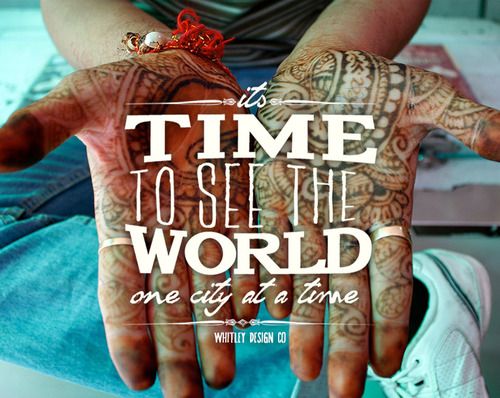 Ταξιδεύοντας με Τέχνη!!!Καλλίτσα,Βικτωρία,Μαρίνα,Σταυρούλα,Θεοδώρα | Ερευνητική Εργασία | 1/3/2017                                                   Περιεχόμενα:                                                                                                              Σελ.0.Περίληψη…………………………………………………………………………………………….21.Ισπανία…………………………………………………………………………………………………31.1.Εισαγωγή…………………………………………………………………………………….………31.2.Τέχνη…………………………………………………………………………………………………141.2.1.Μουσική……………………………………………………………………………………..…..141.2.2.Ζωγραφική & Γλυπτική…………………………………………………………………...151.2.3.Αρχιτεκτονική………………………………………………………………………………….161.2.4.Κινηματογράφος…………………………………….……………………………………….171.2.5.Χορός……………………………………………………………………………………………….181.2.6.Ισπανική Κουζίνα………………………………………………………………………….….212.Ιταλία………………………………………………………………………………………….………..272.1.Εισαγωγή………………………………………………………………………………………….…272.2.Τέχνη……………………………………………………………………………………………….…272.2.1.Μουσική……………………………………………………………………………………….….272.2.2.Ζωγραφική & Γλυπτική……………………………………………………………………292.2.3.Χορός……………………………………………………………………………………………….322.2.4.Κινηματογράφος……………………………………………………………………………..333.Ουκρανία………………………………………………………………………………………………363.1.Εισαγωγή…………………………………………………………………………………………….363.2.Τέχνη………………………………………………………………………………………………….363.2.1.Μουσική…………………………………………………………………………………………..363.2.2.Ζωγραφική & Γλυπτική & Αρχιτεκτονική………………………………………..373.2.3.Χορός………………………………………………………………………………………………383.2.4.Κινηματογράφος…………………………………………………………………………….384.Γερμανία……………………………………………………………………………………………….404.1.Εισαγωγή…………………………………………………………………………………………….404.2.Τέχνες…………………………………………………………………………………………………404.2.1.Γλυπτική……………………………………………………………………………………………404.2.2.Αρχιτεκτονική…………………………………………………………………………………..414.2.3.Μουσική……………………………………………………………………………………………414.2.4.Χοροί…………………………………………………………………………………………………445.Ερωτηματολόγιο……………………………………………………..………………………………456.Βιβλιογραφία………………………………………………………………………………………….49                                               0.Περίληψη:  Τι είναι αυτό που μας κάνει και θέλουμε να ταξιδέψουμε; Που μας ελκύει να εξερευνήσουμε και ανακαλύψουμε νέα μέρη, νέους ανθρώπους και συνήθειες;  Είναι η ανάγκη για ελευθερία που μας παρακινεί. Η ανάγκη να γνωρίσουμε το άγνωστο. Να ζήσουμε την περιπέτεια.  Τι κερδίζουμε όμως πραγματικά ταξιδεύοντας;  Γνωρίζουμε νέους πολιτισμούς, κουλτούρες, νέους τρόπους σκέψης και αντίληψης του κόσμου. Μέσα από ένα ταξίδι μπορείς να γνωρίσεις καλύτερα τον εαυτό σου. Είναι ένας τρόπος να ξεφύγεις από την καθημερινότητα.  Μαθαίνεις να ζεις χωρίς πολλά πράγματα, αρχίζεις να εκτιμάς και τα πιο μικρά.(Θεοδώρα)                                              ΙΣΠΑΝΙΑ: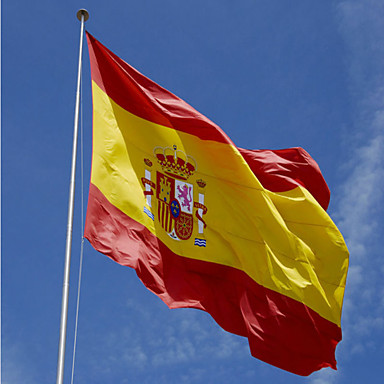 1.1.Εισαγωγή:  Η χώρα του Φλαμένγκο και του Λόρκα,  χρώματα και αρώματα και πάθος. Κουλτούρα και πολιτισμός, μουσεία , τέχνη και κτίρια απίστευτης αρχιτεκτονικής ομορφιάς. Βραδινή ζωή και νησιά που είναι ξακουστά για τις παραλίες και τη νυχτερινή τους ζωή. Υπέροχο φαγητό και ξακουστά κρασιά .  Η χώρα του Νταλί και του Γκογιά , του Πικάσο και του Αλμοδοβάρ, του Καρέρας και του Ντομίνγκο, του Πράδο και του Καλατράβα, της Βαρκελώνης και της Μπάρτσα.  Η Ισπανία είναι πολύμορφη και πανέμορφη, είναι οικεία και φιλόξενη και δεν φτάνει ποτέ μια φορά για να την δει κανείς. Πάντα φεύγοντας από την Ισπανία ένα κομμάτι της καρδιάς μας μένει πίσω και περιμένει την επιστροφή μας.Γιατί φημίζεται η Ισπανία;  Είκοσι λόγοι για να την επισκεφτείτε...1. Οι παραδεισένιες ακτές της Μεσογείου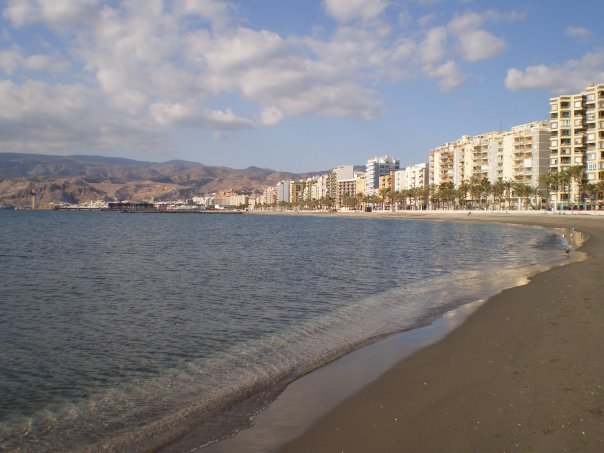   Οι μεγάλες, αμμώδεις παραλίες του Ατλαντικού στην Ισπανία και οι ζεστοί μεσογειακοί όρμοι είναι φημισμένοι σε όλη την Ευρώπη. Αν προσθέσουμε και τις ημέρες ηλιοφάνειας, που φτάνουν τις 300 το χρόνο, τότε το παραδεισένιο σκηνικό ολοκληρώνεται.2. Τα επιβλητικά βουνά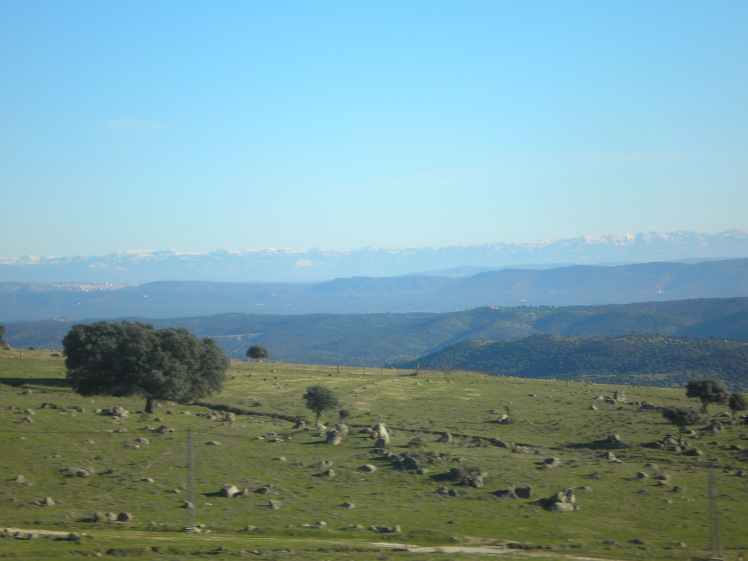 Η Ισπανία είναι η δεύτερη πιο ορεινή χώρα της Ευρώπης, μετά την Ελβετία. Στην Ελβετία, όμως, δεν μπορείτε να απολαύσετε ένα κοκτέιλ δίπλα στη θάλασσα, μια ώρα μακριά από τις πίστες του σκι. 3. To καλύτερο εστιατόριο στον κόσμο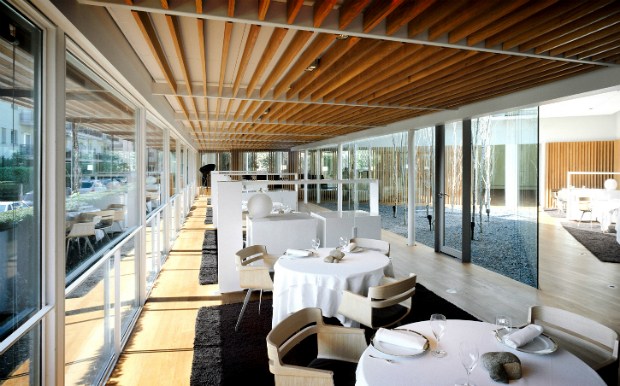 Το θρυλικό “elBulli” του Ferran Adria ήταν το νούμερο ένα εστιατόριο στην εποχή του και σήμερα ένα ακόμα καταλανικό εστιατόριο, το “El Celler de Can Roca”, έχει τα πρωτεία, ως το καλύτερο εστιατόριο του 2013 στον κόσμο. 4. Το παλαιότερο εστιατόριο στον κόσμο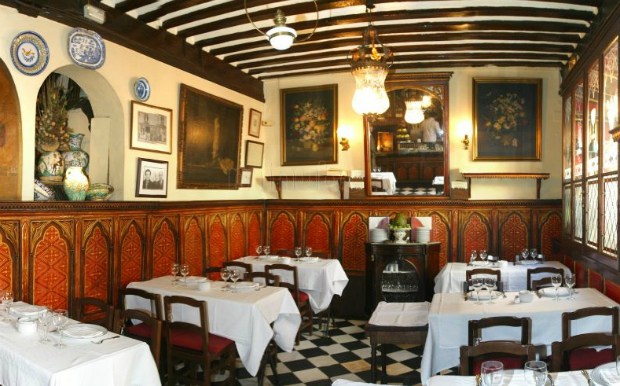 Το “Casa Botin” είναι το παλαιότερο εστιατόριο του κόσμου, με συνεχή λειτουργία από το 1725. Ακόμα και ο διάσημος ζωγράφος Γκόγια εργάστηκε εκεί ως σερβιτόρος! Σήμερα οι σπεσιαλιτέ του είναι το ψητό χοιρινό. 5. Οι αιγυπτιακοί ναοί: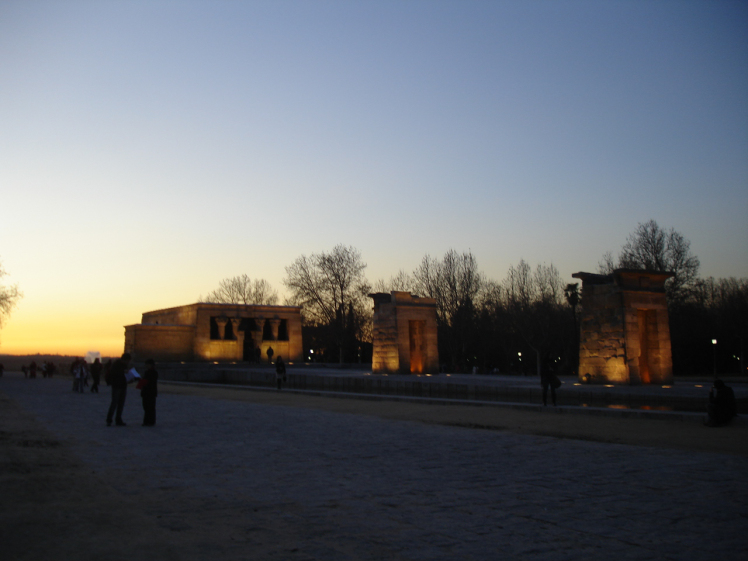 Όσο κι αν σας φαίνεται περίεργο, η Μαδρίτη φιλοξενεί έναν εντυπωσιακό αιγυπτιακό Ναό. Οι Αιγύπτιοι, φυσικά, δεν έζησαν στην Ισπανία. Ο Ναός του Debod ήταν ένα δώρο από την Αίγυπτο το 1968. 6. Τα ρωμαϊκά ερείπια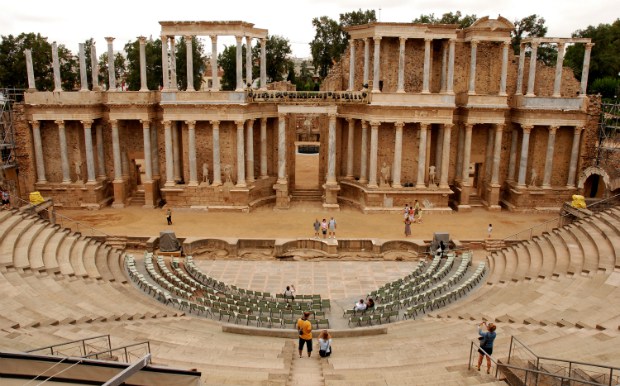 Μπορεί η Ιταλία να έχει το προβάδισμα σε αυτόν τον τομέα, αλλά η αρχαία Ισπανία έχει να επιδείξει μερικά αξιόλογα ρωμαϊκά ερείπια. Παράλληλα, μερικά από αυτά, όπως το ρωμαϊκό θέατρο στη Μέριδα, εξακολουθούν να χρησιμοποιούνται συχνά για παραστάσεις. 7. Τα Μαυριτανικά παλάτια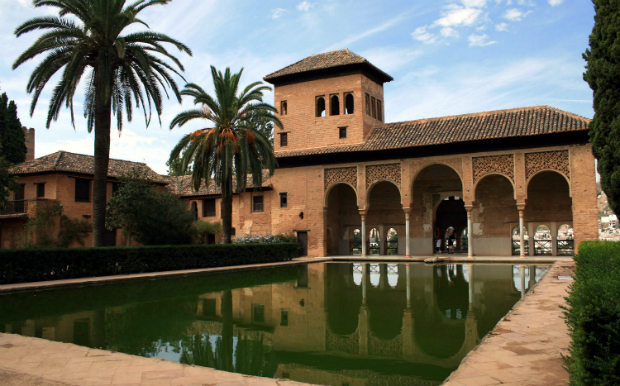 Οι Μαυριτανοί κυριάρχησαν στην περιοχή Al-Andalus για σχεδόν 800 χρόνια και η επιρροή τους είναι φανερή σε πολλά στοιχεία του ισπανικού πολιτισμού, από τη γλώσσα, μέχρι κάποια από τα πιο διάσημα αξιοθέατα της χώρας, όπως το Alhambra στη Γρανάδα. 8. Τα θρυλικά πάρτι: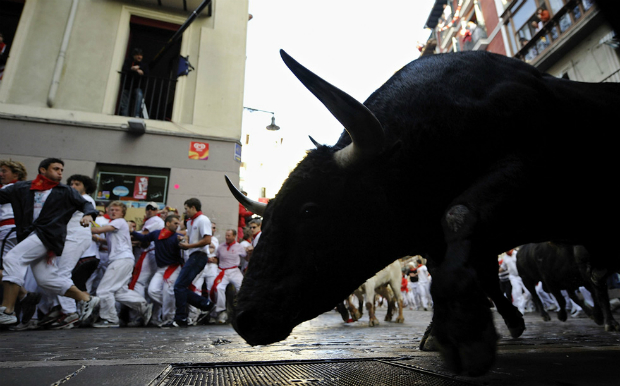 Λίγα τοπικά πάρτι και εκδηλώσεις κάνουν το γύρο του κόσμου και η Ισπανία είναι η χώρα με τα πιο δημοφιλή από αυτά. Η διάσημη “Tomatina”, δηλαδή η γιορτή της τομάτας είναι από τις οιο γνωστές, ενώ και η γιορτή των ταύρων στην Παμπλόνα συγκέντρωσε σχεδόν 100.000 ανθρώπους το 2013.9. Δεκάδες πάρτι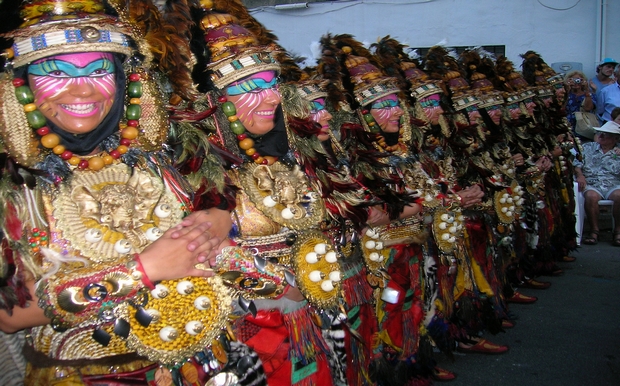   Τα περισσότερα ισπανικά χωριά διοργανώνουν τις δικές τους καλοκαιρινές φιέστες, που περιλαμβάνουν από παραδοσιακούς χορούς, μέχρι ανθρώπινες πυραμίδες, φλεγόμενα ομοιώματα και μάχες με σταφύλια και πορτοκάλια. 10. Οι καταπληκτικοί καθεδρικοί ναοί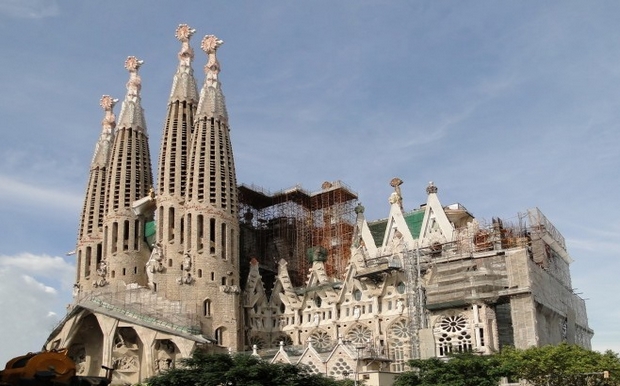 Η Ισπανία διαθέτει καθεδρικούς ναούς κάθε τύπου, από το σύγχρονο αριστούργημα του Γκαουντί, La Sagrada Familia, ως τον καθεδρικό ναό του Σαντιάγκο ντε Κομποστέλα, έναν τόπο διεθνούς προσκυνήματος.  11. Τα ιστορικά τζαμιά: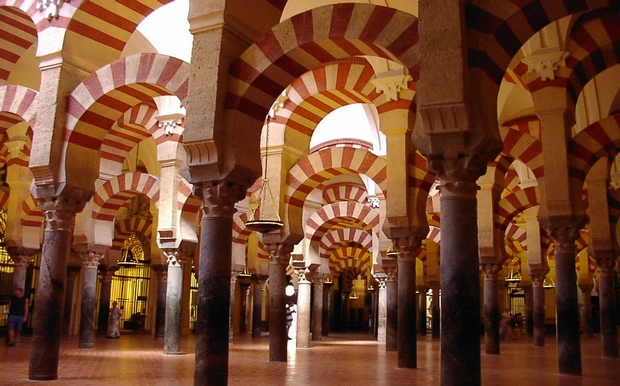   Σίγουρα , η Ευρώπη είναι γεμάτη από καθεδρικούς ναούς, αλλά που αλλού, εκτός από την Ισπανία θα βρει κανείς τζαμιά, που έχουν χτιστεί 1000 χρόνια πριν;Το Τζαμί της Κόρδοβα είναι μοναδικό στην Ευρώπη και αποτελεί Μνημείο Παγκόσμιας Κληρονομιάς από το 1984.12. Τα θεαματικά πάρκα νερού: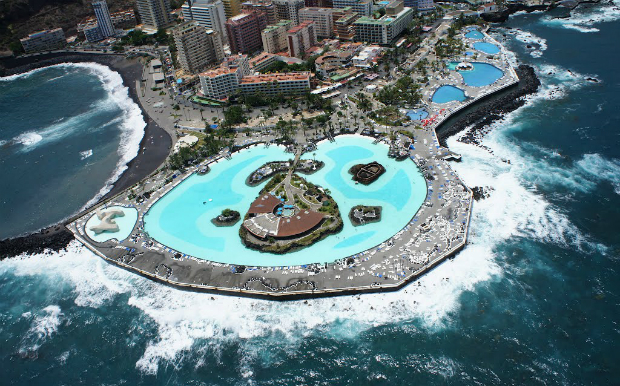 Το Lago Martianez, μια όαση με θαλασσινό νερό, φοίνικες και ηφαιστειακά πετρώματα στην Τενερίφη έχει μετατρέψει ένα waterparkσε έργο τέχνης. Πλέον , μπορείτε να περάσετε όλη την ημέρα σας εκεί με τιμή μικρότερη από εκείνη του αντηλιακού σας.13. Οι μοναδικές κρυφές παραλίες: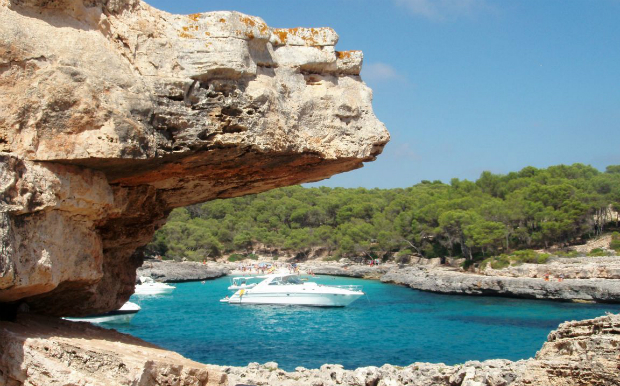   Οι όρμοι Calas είναι ένα μέρος που δεν πρέπει να χάσετε στην Ισπανία. Περάστε τις παραλίες της πόλης και κατευθυνθείτε στις Βαλεαρίδες Νήσους για να βρείτε ατελείωτα μικρά διαμάντια με κρυστάλλινα νερά, κρυμμένα ανάμεσα σε δάση από πεύκα.14. Η χώρα παράγει τα καλύτερα κρασιά στον κόσμο: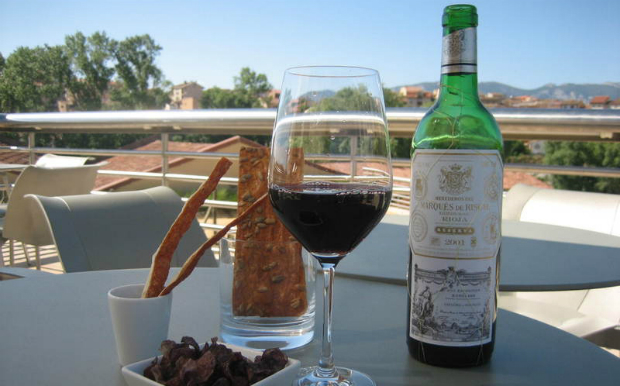   Η περιοχή La Rioja παράγει μερικά από τα καλύτερα κρασιά του κόσμου, συμπεριλαμβανομένου του καλύτερου κρασιού για το 2013, του Wine Spectator. Δεδομένου ότι το μεγαλύτερο μέρος της παραγωγής καταναλώνεται στο εσωτερικό, οι τιμές είναι ακόμα απίστευτα προσιτές.  15. Παραγγέλλοντας ένα ποτό, απολαμβάνετε δωρεάν φαγητό: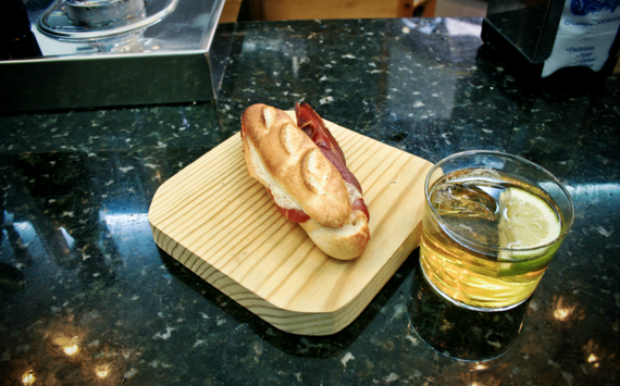   Μια καθιερωμένη παράδοση της χώρας είναι η προσφορά κεράσματος, συνοδευτικά με το ποτό σας. Σε μερικές πόλεις, ειδικά στις μικρότερες, είναι απόλυτα πιθανό να σας κεράσουν ακόμα και ένα πλήρες γεύμα, απλά και μόνο επειδή παραγγείλατε ένα ποτό.16. Επισκεφθείτε το σπίτι του Σαλβαντόρ Νταλί: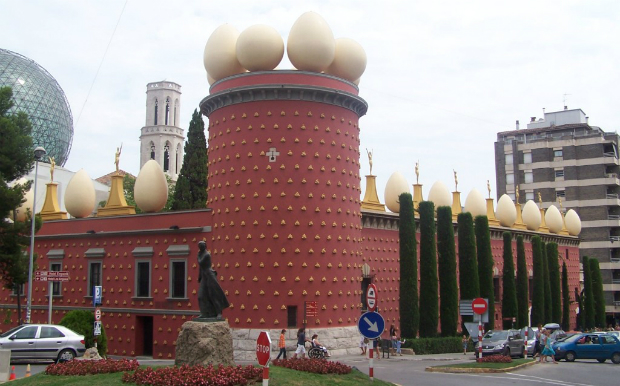 Επισκεφθείτε το για να δείτε από κοντά ανεκτίμητα έργα τέχνης, μια Cadillac στο αίθριο και γιγαντιαία αυγά στην οροφή του.17. Απολαύστε γεύμα ψημένο σε ένα ενεργό ηφαίστειο: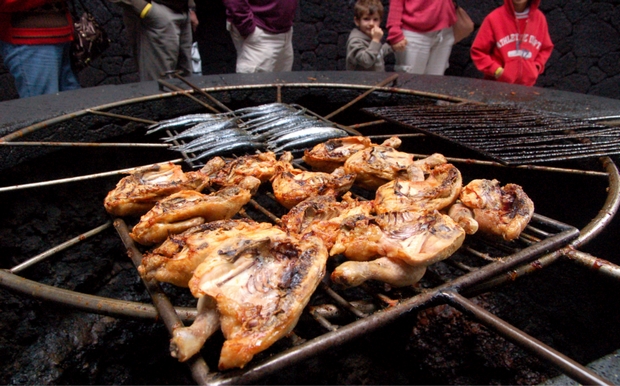   Στο ηφαιστειογενές νησί Lanzarote, μετά την πρωινή σας πεζοπορία στο Εθνικό Πάρκο Timanfaya, θα έχετε την ευκαιρία να απολαύσετε ένα γεύμα, που έχει μαγειρευτεί σε έναν ανοιχτό ηφαιστειακό πόρο.18. Τα μοναδικά διακοσμημένα σπίτια: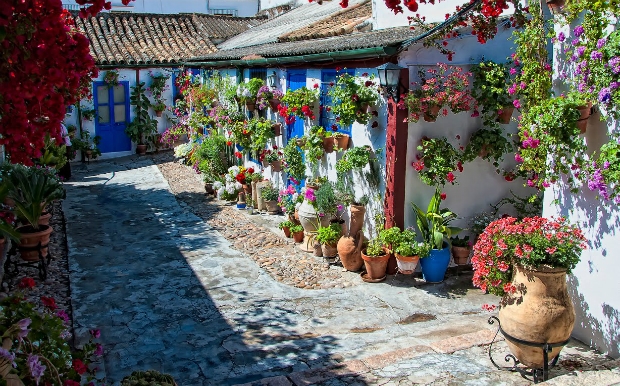 Η Ανδαλουσία είναι γεμάτη από ηλιόλουστα χωριά, στολισμένα με μπουκαμβίλιες και στην Κόρδοβα διοργανώνεται κάθε χρόνο διαγωνισμός, που αναδεικνύει την πιο λουλουδιασμένη αυλή, προσελκύοντας χιλιάδες επισκέπτες.19. Οι αμέτρητες ποικιλίες της paella: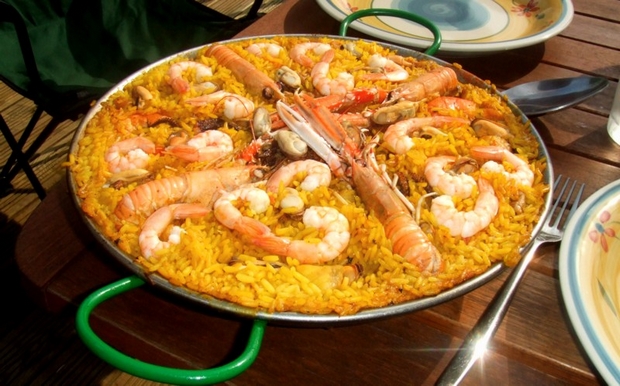   Από κουνέλι και σαλιγκάρια, μέχρι μύδια και γαρίδες, η παραδοσιακή paella έχει δεκάδες πεντανόστιμες συνταγές.20. Ο Μεσογειακός τρόπος ζωής: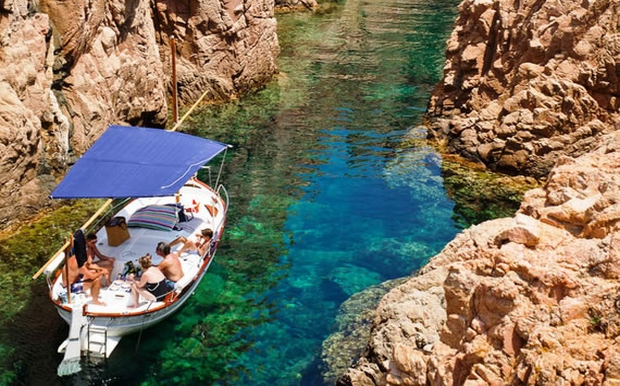 Λίγα τοπικά πάρτι και εκδηλώσεις κάνουν το γύρο του κόσμου και η Ισπανία είναι η χώρα με τα πιο δημοφιλή από αυτά. Η διάσημη “Tomatina”, δηλαδή η γιορτή της τομάτας είναι από τις ποιο γνωστές, ενώ και η γιορτή των ταύρων στην Παμπλόνα συγκέντρωσε σχεδόν 100.000 ανθρώπους το 2013.(Μαρίνα)1.2.ΤΕΧΝΗ1.2.1.ΜΟΥΣΙΚΗ  Από τον Picasso στη ζωγραφική, τον Gaudi στην αρχιτεκτονική, τον Federico Garcia Lorca στο θέατρο και την λογοτεχνία… έχει να μας επιδείξει πραγματικά σπουδαία πράγματα. Όμως εμείς θα ασχοληθούμε μόνο με τη μουσική της. Όσοι έχουν περάσει έστω και λίγες μέρες σε κάποια ισπανική πόλη, γνωρίζουν καλά ότι πρόκειται για μία χώρα, για έναν λαό που ξέρει καλά να διασκεδάζει! Ο χορός και το τραγούδι είναι αναπόσπαστο κομμάτι της ζωής τους, και αυτό αποδεικνύουν και τα πολλά φεστιβάλ, γιορτές, αλλά και αυτοσχέδια πάρτυ στους δρόμους, που λαμβάνουν χώρα συνέχεια.Λαϊκή Μουσική  Από τον Μεσαίωνα ήδη είχε αναπτυχθεί η λαϊκή (δημοτική) μουσική, παράλληλα με την έντεχνη. Ακόμα και σήμερα, η ποικιλία των λαϊκών μουσικών ρυθμών και χορών είναι μεγάλη. Η ισπανική μουσική έχει μεγάλη ποικιλία κατά περιοχές, που σχετίζεται βεβαία με τις διαφορές επιρροές από Βορρά και Νότο.Στη Γαλικία γνωστότερος είναι ο ρυθμός Αλαλά. Στη Χώρα των Βάσκων ξεχωρίζουν οι Αλμπαράντιας, η Σπάτα Ντάνζα και η Αουρέσκου, ενώ το τυπικό μουσικό όργανο είναι το Τξίτους, ένα είδος φλογέρας. Στις Αστούριες αντιπροσωπευτικοί ρυθμοί είναι η Ντάνθα Πρίμα και αυτοί της γκάιντα.  Στην Καταλωνία οι πιο γνωστοί ρυθμοί είναι η Σαρντάνα, το Καντραπάς και η Κοράντα. Η Καστίλλη είναι η περιοχή των χορών Αλ Αγκούντο και Α λο λιάνο.Στην Αραγωνία συναντάμε τη χότα, ρυθμό που χορεύεται σε πολλές περιοχές της χώρας, στην πιο καθαρή μορφή της. Η Ανδαλουσία είναι η περιοχή η πιο πλούσια σε ρυθμούς. Απ’ αυτούς ξεχωρίζουν το κάντε χόντο, το κάντετσίκο, το φαντάγκο, η σολέα και βέβαια το κάντε φλαμένκο το οποίο είναι το πιο γνωστό και στο οποίο αξίζει να αναφερθούμε χωριστά.Η ισπανική μουσική έχει μεγάλη ποικιλία.Η παραδοσιακή μουσική της Ισπανίας στηρίζεται στην καθολική εκκλησιαστική παραδοσή που είναι κοινή σε όλη τη δυτική Ευρώπη ,με πολυφωνικές χορωδίες , ευρεία χρήση του εκκλησιαστικού οργάνου και κλασσικούς θρησκευτικούς ψαλμους (Περγκολέζι,Μπαχ κ.α) . Μέσα από αυτό όμως έχει βγει μια ιδιαίτερη ισπανική παράδοση , με το γνωστό πάσο ντόμπλε (διπλό βήμα) και τις ραντσέρας.  Στην Νότια Ισπανία και ειδικά την Ανδαλουσία υπάρχει η πολύ δυνατή παράδοση του φλαμένκο, μιας έντονης μουσικής με σαφείς τσιγγάνικες και βορειοαφρικάνικες επιρροές.Το μουσικό αυτό σχήμα είναι διαχωρισμένο σε 3 μέρη ,στη μουσική με την κιθάρα ,στο χωρό και στο τραγούδι..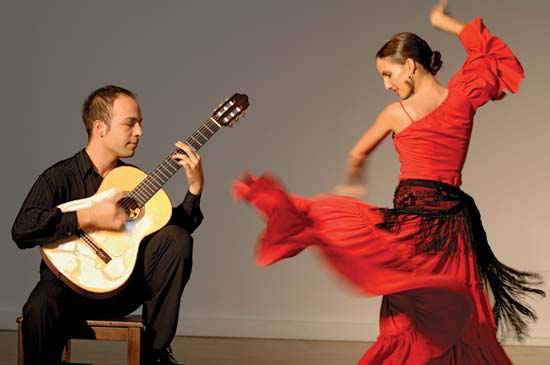   Η ισπανική μουσική έχει επηρεάσει αποφασιστικά και ολόκληρη την λατινική Αμερική η οποία με την σειρά της σήμερα επηρεάζει σημαντικά την ισπανική μουσική, από τις αβανέρας (habaneras) της Καταλονίας στις αρχές του αιώνα, μέχρι την κατοπινή ρούμπα και το σημερινό ρεγκετόν.Γνωστοί Ισπανοί καλλιτέχνες είναι οι τενόροι Πλάθιδο Ντομίνγκο και σοπράνο Βικτόρια ντελς Άνχελς, ο κιθαρίστας Πάκο ντε Λουθία αλλά και οι πιο μοντέρνοι Χοσέ Παδίγια και Μανού Τσάο.1.2.2 ΖΩΓΡΑΦΙΚΗ ΚΑΙ ΓΛΥΠΤΙΚΗ   Η ισπανική ζωγραφική έχει αναδείξει σπουδαίους καλλιτέχνες οι οποίοι ακόμα και σήμερα καθορίζουν την παγκόσμια ζωγραφική μέσα από τα έργα τους. Όλοι γνωρίζουμε τους διάσημους ζωγράφους Γκόγια, Πικάσο, Μιρό και Νταλί, όπως και τα έργα τους. Ο Πάμπλο Ρουίθ ι Πικάσο, περισσότερο γνωστός ως Πάμπλο Πικάσο ήταν Ισπανός ζωγράφος, χαράκτης, γλύπτης, ποιητής, σκηνογράφος και δραματουργός.  Είναι ένας από τους κυριότερους Ισπανούς εκπροσώπους της τέχνης του 20ού αιώνα, συνιδρυτής μαζί με τον Ζωρζ Μπρακ του κυβισμού και με σημαντική συνεισφορά στη διαμόρφωση και εξέλιξη της μοντέρνας και σύγχρονης τέχνης. Υπήρξε υποστηρικτής του Κομμουνισμού, καθ'όλη τη διάρκεια της ζωής του, ενώ από το 1944 ήταν ενταγμένος στο Γαλλικό Κομμουνιστικό Κόμμα.Ένα από τα πιο διάσημα έργα του είναι η Γκέρνικα η οποία περιγράφει την απανθρωπιά, τη βιαιότητα και την απόγνωση του πολέμου. Ήταν παραγγελία της δημοκρατικής κυβέρνησης της Ισπανίας για τη Διεθνή Έκθεση του Παρισιού το 1937. Ο Πικάσο εμπνεύστηκε το έργο όταν, στις 26 Απριλίου της ίδιας χρονιάς, στα πλαίσια του Ισπανικού Εμφυλίου Πολέμου, Γερμανοί πιλότοι της αεροπορίας των εθνικιστών βομβάρδισαν την κωμόπολη Γκερνίκα της Χώρας των Βάσκων. Στο βομβαρδισμό εκείνο σκοτώθηκαν 1.650 άνθρωποι και ισοπεδώθηκε το 70% της πόλης με 32 τόνους εκρηκτικά. 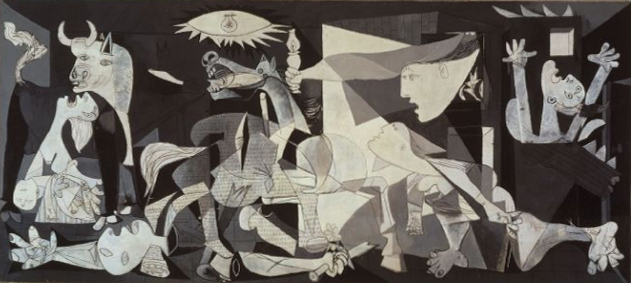 1.2.3ΑΡΧΙΤΕΚΤΟΝΙΚΗ  Στην ισπανική αρχιτεκτονική φανερή και καθοριστική είναι η επίδραση των αραβικών φύλων. Η Σαγράδα Φαμίλια είναι ένα χαρακτηριστικό κτίριο της ισπανικής αρχιτεκτονικής και δημιουργός της είναι ο Αντόνι Γκαουντί, ο οποίος έχει αφήσει κληρονομιά πολλά αρχιτεκτονικά δημιουργήματα, εκ των οποίων πολύ γνωστά είναι τα «σπίτια του Γκαουντ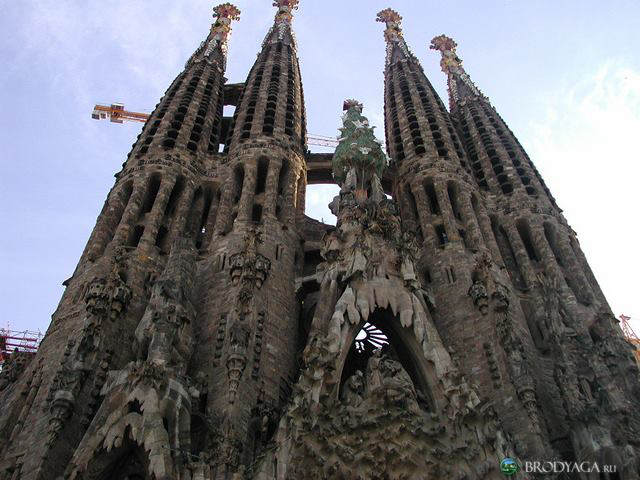 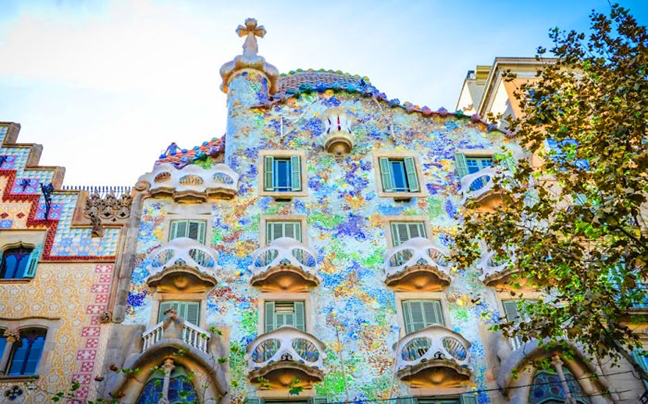 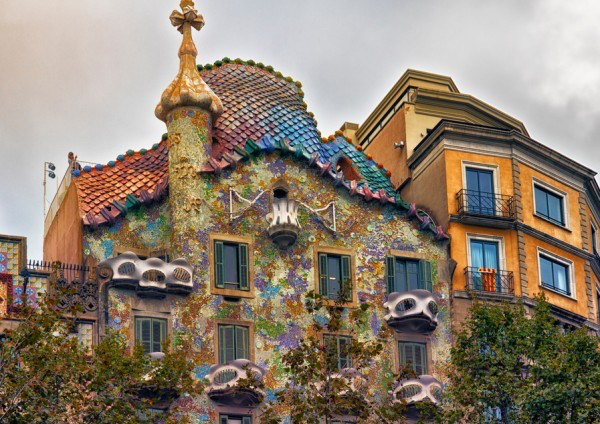 1.2.4.ΚΙΝΗΜΑΤΟΓΡΑΦΟΣ  Ο ισπανικός, αλλά και ο λατινικός κινηματογράφος γενικότερα, έχει δημιουργήσει μερικές από τις πιο συναρπαστικές ταινίες και μερικές από τις πιο όμορφες ιστορίες του παγκόσμιο κινηματογράφου. Ταινίες όπως Οι εραστές του Αρκτικού κύκλου, έχουν συγκινήσει για πάντα όσους τις έχουν δει και τους έχουν επηρεάσει να δούνε κι άλλες!   Βασικό χαρακτηριστικό των ισπανικών ταινιών έιναι οι συμπτώσεις. Σε όλες τις ισπανικές ταινίες οι κεντρικοί ήρωες έχουν κοινά που δε θα μπορούσαν εύκολα να σκεφτούν και που κάνουν τον θεατή να ξαφνιάζεται και να συγκινείται όσο η ιστορία ξετυλίγεται.  Οι ισπανικές ταινίες είναι κατά βάση συναισθηματικού και κοινωνικού περιεχομένου, με εξαιρέσεις όλες τις ταινίες του Pedro Almodobar (με εξαίρεση την Καυτή σάρκα), οι οποίες είναι κωμικοτραγικές, καθώς επίσης και την ταινία 9 βασίλισσες, που είναι τύπου Tarantino.1.2.5 ΧΟΡΟΣ  Καστανιουέλα 70 (η λέξη μεταφράζεται σαν «καστανιέτα», μουσικό όργανο που χρησιμοποιούν και οι χορευτές φλαμένκο στην Ισπανία) ήταν μια υβριδική θεατρική παράσταση, κάτι μεταξύ μουσικής επιθεώρησης (Revista musical, στην Ελλάδα παρόμοιο είναι το θεατρικό είδος «Μουσική Επιθεώρηση» και θεάτρου μπούφο (Teatro buffo),που διακωμωδούσε την Ισπανία των τελευταίων χρόνων της Δικτατορίας. Πρόκειται για την δικτατορία του Φράνκο, από τον ισπανικό εμφύλιο πόλεμο (1936-1939) μέχρι τον θάνατο του δικτάτορα [[Φρανθίθκο Φράνκο] το 1975. Το γεγονός ότι εξαιτίας της τότε ισχύουσας πολιτικής κατάστασης απαγορεύτηκε χωρίς ούτε καν να φτάσει έως τις εκατό παραστάσεις, οι οποίες παρεμπιπτόντως σημείωσαν εκπληκτική επιτυχία, την μετέτρεψε σε έμβλημα μιας γενεάς και σε ιστορικό σύμβολο κοινωνικής αντίδρασης. Οι πρωτεργάτες εκείνου του θεατρικού επεισοδίου ήταν η ομάδα του ανεξάρτητου θεάτρου Τάμπανο και το μουσικό συγκρότημα Λας Μάδρες ντελ Κορδέρο.  Αποτελούμενη, όπως ένα μουσικό κομμάτι, από πρελούδιο, ιντερμέδιο και τελική μουσική αποθέωση, η Καστανιουέλα αποτελείται από επτά σκηνές με τους εξής τίτλους: Κάθε κατεργάρης στον πάγκο του, Στροφές για την ζωή του πρόβατου, Η μετά θάνατον Βασιλεία, Η πτώση της Ρωμαϊκής Αυτοκρατορίας, Μιλώντας οι άνθρωποι καταλαβαίνουν ο ένας τον άλλον, Η οικογένεια που είναι ενωμένη, παραμένει ενωμένη και Αγάπη αλά ισπανικά με κρεμμύδια. Οι τίτλοι αυτοί αντιπροσώπευαν τα επτά θέματα που επιλέγονταν από την θεατρική ομάδα σαν εργαλείο έκφρασης της λαϊκής μάζας και κατά συνέπεια ιδανική ευκαιρία προώθησης των σκοπών τους. «Διασκεδάζουμε δουλεύοντας και καταφέρνουμε να διασκεδάζουμε το κοινό με τη δουλειά μας», έλεγαν . Αυτά τα επτά γενικά θέματα ήταν: η ιδιοκτησία, η διαφήμιση, η τηλεόραση, ο ιμπεριαλισμός, η αστική τάξη, η οικογένεια και το σεξ. Το θέμα της «μετανάστευσης» απαγορεύτηκε από την λογοκρισία.  «Hθοποιοί και μουσικοί τραγουδούν και χορεύουν με τέλεια αίσθηση της καρικατούρας και της παρωδίας, και θυμίζουν αποκριάτικη μουσική μπάντα, την λεγόμενη μούργα, κομπάρσους, καρναβαλιστές του Κάδιθ, ερμηνεύοντας έντεχνα είτε θέματα που αφορούν τον απλό λαό είτε θέματα υψηλής διανόησης, αφού το χιούμορ τους, επιτηδευμένο και σαρκαστικό, είναι άκρως επίκαιρο. (...) Ούτε για μια στιγμή δεν θα πρέπει να θεωρείται ότι η Καστανιουέλα 70 είναι κάτι αυτοσχέδιο ή μπερδεμένο, αντίθετα, είναι μια παράσταση παρωδίας και μίμησης, θαυμάσια συντονισμένη και εναρμονισμένη, όπου υποφώσκει το χέρι ενός θαυμάσιου σκηνοθέτη και μια μακρόχρονη προετοιμασία, πρόβες και πειθαρχία».Μαλαγένια:Μαλαγένια ονομάζεται ένα πάλο του φλαμένκο που είναι παραδοσιακό της Μάλαγας, εξ ου και το όνομά του. Προέρχεται από τα παλιά φαντάγκο της Μάλαγας. Μετατρέπεται σε στυλ φλαμένκο το πρώτο μισό του 19ου αιώνα. Αυτό το τραγούδι δεν έχει δικό του χορό, έχει όμως ένα μεγάλο μελωδικό αρχείο. Συνοδεύεται με την κιθάρα «πορ αρίμπα» και είναι ένα τραγούδι με ελεύθερο μουσικό χρόνο. Πασσακάλια:  Η πασσακάλια ή πασακάλια είναι μουσική φόρμα της εποχής του μπαρόκ, κύριο χαρακτηριστικό της οποίας είναι το επαναλαμβανόμενο βάσιμο σε τρίσημο ρυθμό. Την καταγωγή της έλκει από την Ισπανία του 17ου αιώνα, όπου υπήρξε με τη μορφή χορού, ενώ αργότερα έλαβε τη θέση της στη σουίτα, αλλά και ως αυτόνομο οργανικό κομμάτι. Δείγματα πασσακάλιας έχουμε από τον Φρανσουά Κουπρέν, τον Γιόχαν Σεμπάστιαν Μπαχ, τον Ντήτριχ Μπουξτεχούντε, αλλά και από σύγχρονους συνθέτες, όπως τον Γκιέργκι Λίγκετι, τον Ντμίτρι Σοστακόβιτς και τον Βίτολντ Λουτοσλάφσκι Φλαμένγκο: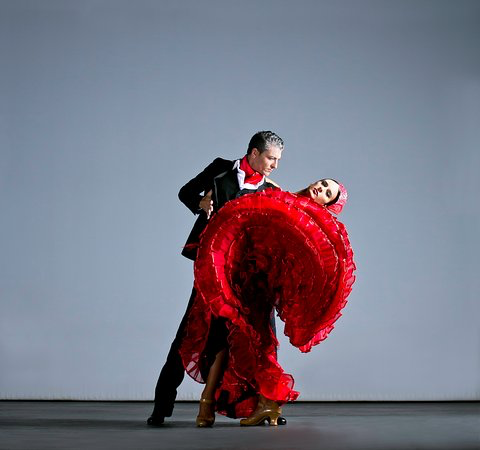   Το φλαμένκο (ισπ. Flamenco) είναι ένας ισπανικός όρος που αφορά ένα είδος μουσικής και χορού, ο οποίος χρησιμοποιήθηκε για πρώτη φορά κατά τον 19ο αιώνα.Το φλαμένκο ενσωματώνει μια σύνθετη μουσική και πολιτισμική παράδοση. Προήλθε αρχικά από την περιφέρεια της Ανδαλουσίας, όπου αναπτύχθηκε σαν ξεχωριστή υποκουλτούρα με κέντρα τη Σεβίλλη, το Κάδιξ και τη Μάλαγα, στη συνέχεια όμως εξελίχτηκε σε χαρακτηριστικό κομμάτι του πολιτισμού ολόκληρης της Ισπανίας, ενσωματώνοντας και μετασχηματίζοντας λαϊκά μουσικά στοιχεία σε διαφοροποιημένες μουσικές φόρμες και από άλλες περιφέρειες, όπως η Μούρθια κι η Εξτρεμαδούρα.Είναι γενικότερα παραδεκτό ότι το φλαμένκο δημιουργήθηκε από τη μοναδική συνύπαρξη και μείξη της αραβικής, ανδαλουσιανής, σεφαρδιτικής και τσιγγάνικης κουλτούρας στην περιοχή της Ανδαλουσίας πριν και μετά τη Ρεκονκίστα (Ανακατάληψη), την ιστορική δηλαδή περίοδο κατά την οποία οι Χριστιανοί βασιλείς ανακατέκτησαν την Ισπανία από τους Μουσουλμάνους. Χαρακτηριστικό μουσικό όργανο είναι η κιθάρα φλαμένκο.Το 2010 η UNESCO συμπεριέλαβε το φλαμένκο στον Κατάλογο Άυλης Πολιτιστικής Κληρονομιάς της Ανθρωπότητας ύστερα από σχετική αίτηση της Ισπανίας.1.2.6. Ισπανική Κουζίνα: Τα 10 πιο χαρακτηριστικά πιάτα της ισπανικής κουζίνας1. Pulpo a la Gallega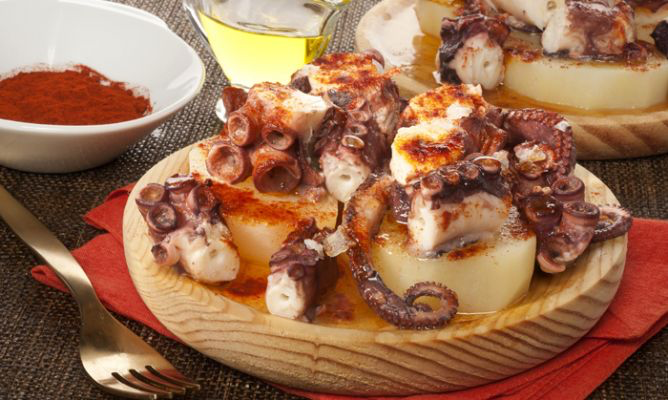 Το pulpo a la Gallega, ελληνιστί γαλικιανό χταπόδι, είναι το πιο φημισμένο πιάτο της Γαλικίας. Το χταπόδι γίνεται βραστό και γαρνίρεται με πάπρικα, χοντρό αλάτι και ελαιόλαδο. Η γεύση του είναι ήπια, αλλά η υφή του μπορεί να μην ταιριάζει στους πιο ευαίσθητους ουρανίσκους. Το pulpo a la Gallega ίσως το συναντήσετε και με την ονομασία Pulpo a la Feria ή Pulpo a Feira. Ενίοτε, σερβίρεται με πατάτες, αν και όταν προστίθενται πατάτες και λαχανικά, μαγειρεύεται στο μάτι και η ονομασία του αλλάζει σε Pulpo a la plancha ή pulpo a la parilla.2. Cochinillo Asado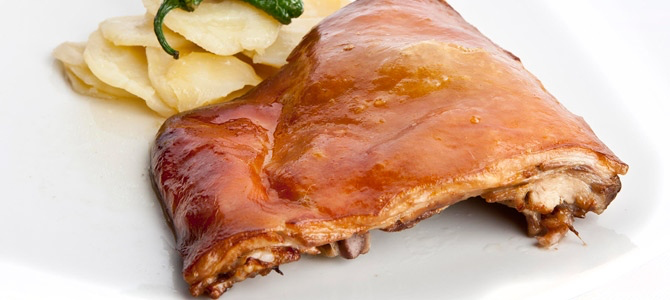 Το cochinillo asado είναι ένα ολόκληρο ψητό γουρουνάκι, το οποίο είναι τραγανό εξωτερικά, ιδανικό για όσους τους αρέσει η πέτσα, ενώ το κρέας του είναι τρυφερό και ζουμερό. Τα εστιατόρια της Σεγκόβια φημίζονται για το cochinillo asado τους, όπως και εκείνα της Σαλαμάνκα. Αν και είναι λίγο τρομακτικό στην θέα, είναι πεντανόστιμο και μοιάζει με τη δική μας γουρουνοπούλα.3. Gambas Ajillo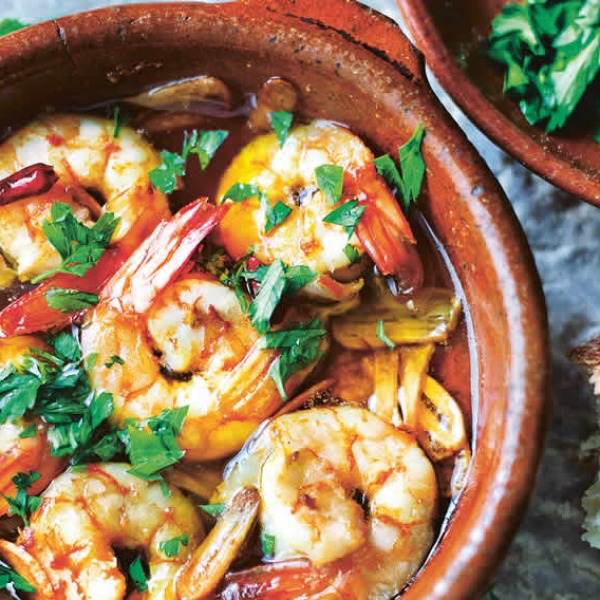   Απολαυστικά μεγάλες γαρίδες, μαγειρεμένες σε ελαιόλαδο, με σκόρδο και πικάντικες κόκκινες πιπεριές. Θα τις συναντήσετε στην κεντρική και νότια Ισπανία, αλλά και σε όλα σχεδόν τα tapas bar όπου κι αν βρίσκεστε. Το συνιστούμε ανεπιφύλακτα!4. Jamon Iberico και ChorizoΤο χαμόν είναι η δεύτερη θρησκεία της Ισπανίας, μετά το ποδόσφαιρο και πριν τον καθολικισμό εννοείται. Είναι κάτι σαν τη σαμπάνια για τους Γάλλους. Η διαδικασία ωρίμανσης του ισπανικού ζαμπόν διαρκεί δύο χρόνια περίπου. Υπάρχουν διαφορετικές ποιότητες και γεύσεις, με τις καλύτερες να είναι η pata negra –που σημαίνει μαύρη οπλή- και η de bellota, η οποία προέρχεται από γουρούνια που εκτρέφονται με βελανίδια. Το Chorizo είναι ένα πικάντικο λουκάνικο, το οποίο είτε κόβεται σε λεπτές φέτες και σερβίρεται κρύο, πάνω σε μια φέτα ψωμί, είτε κόβεται σε κομμάτια και μαγειρεύεται σε κρασί (al vino) ή σε μηλίτη (a la sidra). Μπορεί να το συναντήσετε και σε μίνι μορφή, τα choricitos.5. Paella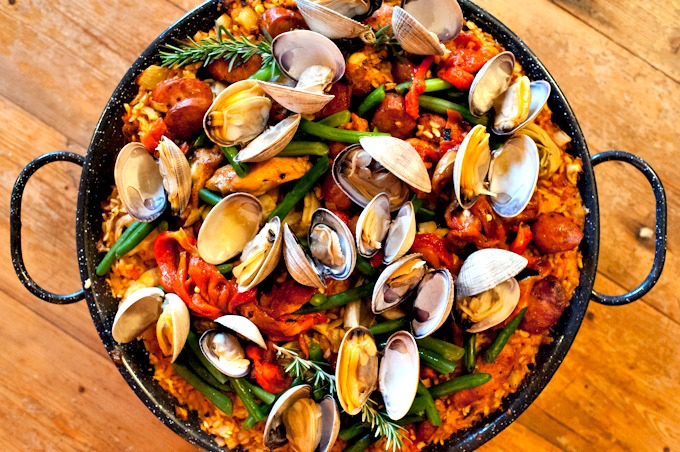 Το περιμένατε, έτσι δεν είναι; Η παέγια είναι συνώνυμη της ισπανικής κουζίνας. Αρχικά, ήταν ένα πιάτο που συνήθιζαν να τρώνε οι εργάτες και οι αγρότες και μάλιστα δεν περιείχε θαλασσινά, αλλά κοτόπουλο, πάπια, σαλιγκάρια ή λαγό. Στην περιοχή της Βαλένθια η παέγια εξακολουθεί να μαγειρεύεται στην πρώτη της εκδοχή. Η paella marisco είναι η παέγια θαλασσιών, με καλαμάρια, γαρίδες και μύδια. Η paella mixta περιέχει κρέας και θαλασσινά μαζί, ενώ υπάρχει και η paella vegetal ή vegetarianna για τους χορτοφάγους. Για τους πιο προχωρημένους, υπάρχει και εκείνη που μαγειρεύεται σε μελάνι σουπιάς, η arroz negro, αλλά και η fideua, ένα πιάτο με τη λογική της παέγια, στο οποίο όμως χρησιμοποιούνται νουντλς αντί για ρύζι.6. Pescado Frito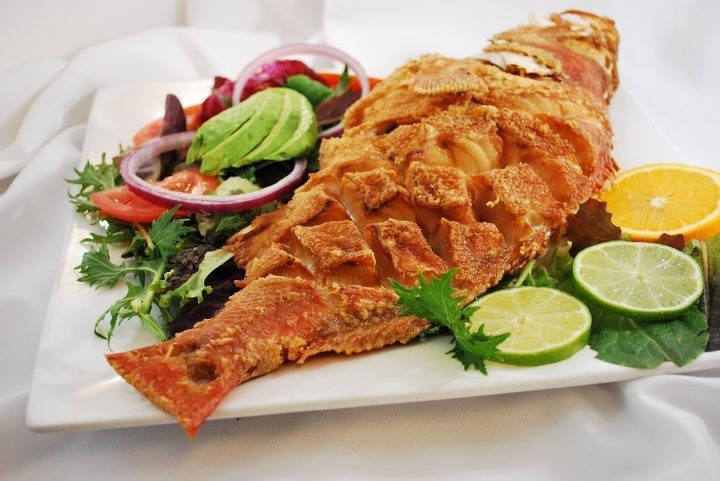 Ψάρι τηγανιτό δηλαδή! Θα το βρείτε σε αφθονία στην περιοχή της Ανδαλουσίας, κυρίως στο Cadiz, όπου σερβίρουν διαφόρων ειδών τηγανιτά ψάρια. Είναι πολύ φτηνό, με μια μερίδα να χρεώνεται συνήθως γύρω στα 5€.7. Tortilla Española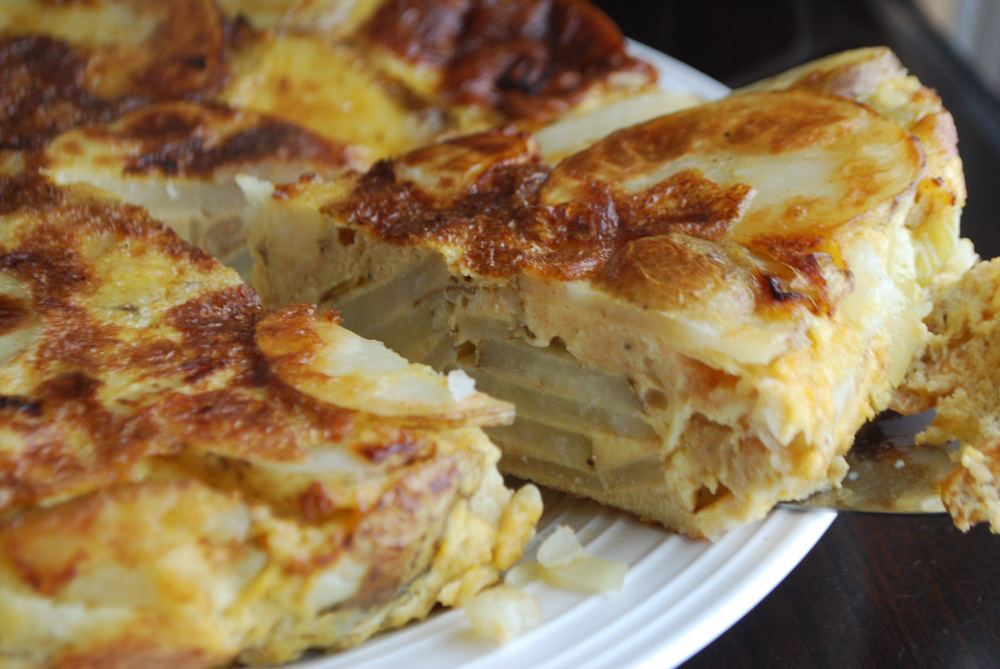 Τορτίγια, σα να λέμε ομελέτα αλά ισπανικά, η οποία περιέχει επίσης πατάτες και κρεμμύδι. Συχνά περιέχει γαρίδες, μανιτάρια και καλαμάρια, ενώ κάποιες φορές σερβίρεται γαρνιρισμένη με τυρί.8. Gazpacho 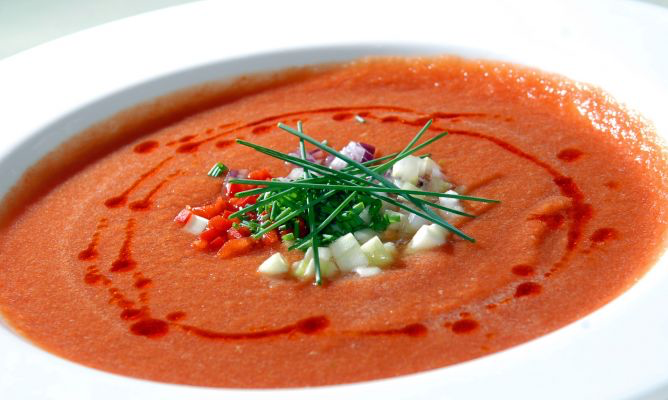 Περιγράφεται ως κρύα σούπα, αν και πιο ακριβής θα ήταν ο χαρακτηρισμός «σαλάτα σε υγρή μορφή». Έχει βάση την ντομάτα και περιέχει αγγούρι, πράσινη πιπεριά, σκόρδο, ελαιόλαδο και αλάτι. Το γκασπάτσο είναι απολαυστικό, ιδιαίτερα το καλοκαίρι.9. Queso Manchego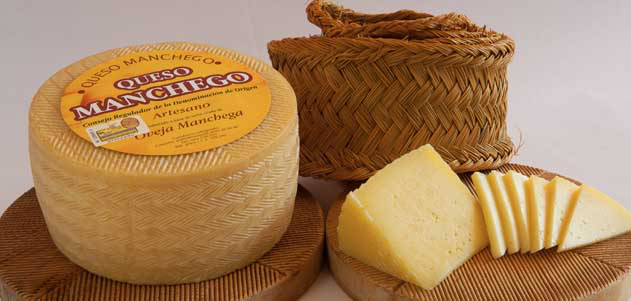 Ένα σκληρό τυρί, προερχόμενο από την περιοχή της Castilla-La Mancha. Φτιάχνεται από γάλα προβατίνας, είναι ελαφρώς αλατισμένο και συχνά σερβίρεται με jamon.10. Patatas Bravas      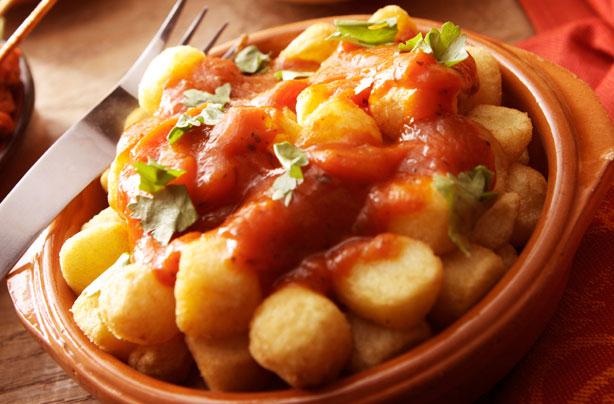 Ίσως το πιο πικάντικο από τα ισπανικά πιάτα: ψιλοκομμένες τηγανιτές πατάτες συνήθως σε κυβάκια, βυθισμένες σε μια πικάντικη σάλτσα ντομάτας. Εναλλακτικά τις βρίσκετε και με σάλτσα σκόρδου και ελαιολάδου.(Σταυρούλα)2.Ιταλία:2.1.  Η Ιταλία είναι μια χώρα πολύ γοητευτική και συναρπαστική, μια χώρα που εντυπωσιάζει και μαγεύει! Είναι ένας από τους πιο δημοφιλείς προορισμούς παγκοσμίως κι όχι άδικα… Η Ιταλία φημίζεται για τα εντυπωσιακά τοπία της, την πλούσια ιστορία και τέχνη της, την εκλεκτή κουζίνα της.   Μια χώρα Μεσογειακή, με όλα τα πλεονεκτήματα που προσφέρει η θέση της στον χάρτη, με συγκλονιστική ακτογραμμή και μερικές από τις πιο όμορφες πόλεις στον κόσμο: Ρώμη, Φλωρεντία, Βενετία, Μιλάνο.   Εδώ η Τέχνη συναντά τη μόδα, η ιστορία την θρησκεία, η θάλασσα τις απέραντες πράσινες εκτάσεις. Είναι η χώρα όπου μπορεί να δει κανείς το Κολοσσαίο, τις υπέροχες πηγές όπως η Φοντάνα ντι Τρέβι, τα κανάλια και το καρναβάλι της Βενετίας, το Βατικανό και τον Καπέλα Σιστίνα, ή να περάσει ατέλειωτες ώρες ψωνίζοντας στα διάσημα καταστήματα μόδας του Μιλάνο.  Για να την εξερευνήσετε, θα χρειαστείτε σίγουρα πολλά ταξίδια. Εμείς, θα σας παρουσιάσουμε μερικά από τα ποιο σημαντικά μέρη όπου μπορείς να ανακαλύψεις σημάδια τέχνης. Μέρη που οφείλετε να επισκεφτείτε κάποια στιγμή στη ζωή σας.2.2.Τέχνη: 2.2.1.Μουσική:  Εάν και είναι γνωστό ότι οι μεγαλύτεροι μουσικοί συνθέτες υπήρξαν οι Γερμανοί όπως ο Μπετόβεν, ο Μπάχ και ο Βάγνερ, οι  Αυστριακοί όπως ο Σούμπερτ, ο Χάυντ καθώς και ο Μότσαρτ, η Ιταλία υπήρξε ένα από τα μεγαλύτερα κέντρα της Αναγέννησης. Με αποτέλεσμα να γίνει γεννέτηρα πολλών μεγάλων καλλιτεχνών της εποχής χάρη στους οποίους χρωστάμε ένα πολύ μεγάλο μέρος της σημερινής μουσικής κληρονομιάς που έθεσε τα θεμέλια για τους σύγχρονούς ρυθμούς όπως την Pop, το Rapp, την Rhythm and Blues, και άλλα πολλά.  Ένας από τους ποιο γνωσούς υπήρξε ο Gioachino Rossini (1792 - 1868)  '' Η απόλαυση πρέπει να είναι η βάση και ο σκοπός της δουλειάς που κάνω'' έγραψε. ''Aπλή μελωδία, καθαρός ρυθμός''. Μέχρι την απόσυρσή του από την ενεργό δράση το 1829 ήταν ο πιο δημοφιλής συνθέτης στην Ιστορία της όπερας. Η συνεισφορά του στην εξέλιξη αυτού του μουσικού είδους υπήρξε τεράστια. Την σκυτάλη παρέδωσε στον Bellini και στον Donizetti. Διάσημα έργα του ''Ο Κουρέας της Σεβίλλης''*, ''Γουλιέλμος Τέλλος'', ''Η Κλέφτρα Κίσσα'', ''Η Σταχτοπούτα'' και άλλα .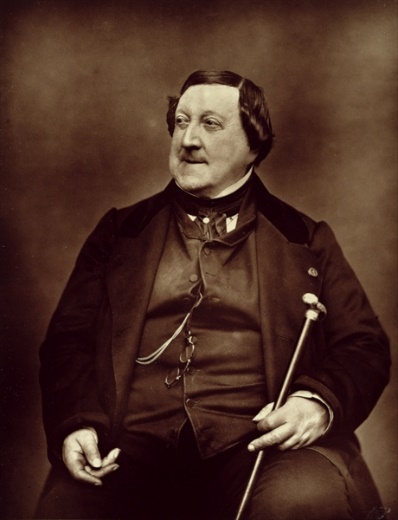 Antonio Vivaldi ( 1678 - 1741 )  Με τον Vivaldi η μουσική μπαρόκ φτάνει σο απώγειό της.Ο ευδαίμων καλλιεργημένος κόσμος της σύγχρονής του Βενετίας αστραποβολά στις συνθέσεις του, δουλεμένες με αφάνταστη μαεστρία. Έγραψε πάμπολλα κοντσέρτα για βιολί ( πάνω από 200 ) όπως και για άλλα όργανα. Τα εκκλησιαστικά του έργα και οι όπερές του που ξαναέρχονται στο φως τα τελευταία χρόνια , εδραιώνουν τη μεγαλοσύνη του.* 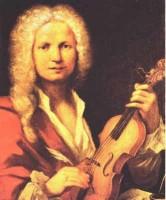   Η μουσική του Βιβάλντι ήταν καινοτόμος στην εποχή της. Έκανε πιο ζωηρή την επίσημη και ρυθμική μορφή του κονσέρτου, στο οποίο εστίασε σε αρμονικές αντιθέσεις και καινοτόμες μελωδίες και μουσικά θέματα αρκετές από τις συνθέσεις του είναι φανταχτερές, σχεδόν παιχνιδιάρικες και διαχυτικές.   Ο Γιόχαν Σεμπάστιαν Μπαχ επηρεάστηκε βαθύτατα από τα κονσέρτα και τις άριες του Βιβάλντι γεγονός που αντανακλά στις καντάτες, στα Πάθη κατά Ιωάννη και στα Πάθη κατά Ματθαίον . Ο Bach μετέγραψε έξι κονσέρτα του Βιβάλντι για σόλο πληκτροφόρο όργανο, τρία για τσέμπαλο και ένα για τέσσερα τσέμπαλα, έγχορδα και συνοδεύουν μπάσο βασισμένα στο κονσέρτο για τέσσερα βιολιά, δύο βιόλες, τσέλο και συνοδεύουν μπάσο.2.2.2.Ζωγραφική και Γλυπτική:  Είναι γνωστό ότι κατά την περίοδο της Αναγέννησης η γλυπτική και η ζωγραφική σημείωσαν προφανή άνθηση, δινοντάς μας την  δυνατότητα να θαυμάζουμε μέχρι σήμερα εξαίρετα έργα μεγάλων καλλιτεχνών της εποχής.  Η ζωγραφική γνώρισε έναν μεγάλο αριθμό τεχνικών καινοτομιών κατά τη διάρκεια της αναγέννησης, όπως η τεχνική του sfumato που στηρίζεται στην υπέρθεση διαδοχικών στρωμάτων χρώματος, η προοπτική στην οπτική γωνία, η διακόσμηση και ζωγραφική των θόλων των κτιρίων. Παράλληλα έγινε για πρώτη φορά εφικτή η ζωγραφική με λάδι, μέσω της ανάμειξης του λαδιού με κάποια χρωστική ουσία, η οποία επέτρεψε μια λαμπρότητα και ένα μεγαλύτερο βάθος στην απεικόνιση, ειδικότερα στην δημιουργία σκιών. Επιπλέον, κυρίως χάρη στις έρευνες του ντα Βίντσι, η ζωγραφική σε καμβά αντικατέστησε τη ζωγραφική στο ξύλο.  Ενώ κατά τη διάρκεια του Μεσαίωνα η γλυπτική περιορίστηκε στα θρησκευτικά θέματα, η περίοδος της Αναγέννησης παρουσίασε μια ανανέωση των θεμάτων και σε αυτή την τέχνη. Κύριος στόχος είναι πλέον ο ρεαλισμός και η πιστή αναπαράσταση της πραγματικότητας. Τα ανάγλυφα υιοθετούν τα θέματα της ελληνικής και ρωμαϊκής μυθολογίας. Τα αγάλματα αποδίδονται τις περισσότερες φορές με πραγματικές ανθρώπινες αναλογίες ή και με μεγαλύτερα μεγέθη, όπως το περίφημο έργο Δαβίδ του Μιχαήλ Άγγελου.  Δίασημα ονόματα καλλιτεχνών της εποχής όπως:Leonardo da Vinci: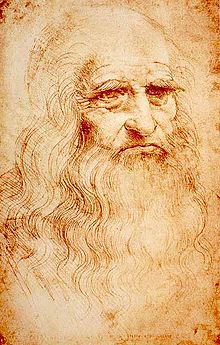   Ζωγράφος, γλύπτης, εφευρέτης, αρχιτέκτονας, μηχανικός και επιστήμονας, ο Λεονάρντο ντα Βίντσι (Leonardo da Vinci) αποτελεί την προσωποποίηση του Αναγεννησιακού ανθρώπου.Οι πρώτες δημιουργίες του Λεονάρντο έγιναν την περίοδο που ήταν μαθητευόμενος του Βερόκιο. Ακόμα και σε αυτά τα πρώιμα έργα του, αναδεικνύεται το ταλέντο του στο σχέδιο αλλά και η πειθαρχημένη προσοχή του στη λεπτομέρεια. Γνωστά του έργα: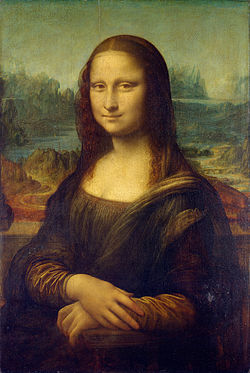 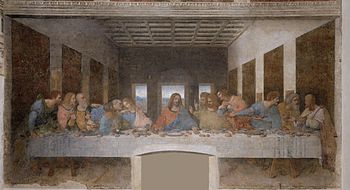                        Μόνα Λίζα                                                   Ο μυστικός δείπνοςΜιχαήλ Άγγελος: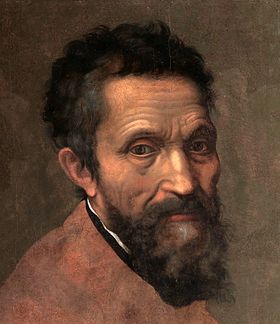 «Αν ήθελε κανείς να εξαγριώσει τον Μικελάντζελο, δεν είχε παρά να τον αποκαλέσει ζωγράφο. Ο ίδιος θεωρούσε τον εαυτό του γλύπτη».   Ο  Μικελάντζελο ντι Λοντοβίκο  Μπουοναρότι Σιμόνι  (1475 -  1564), γνωστός          περισσότερο ως  Μιχαήλ Άγγελος     ήταν  Ιταλός   γλύπτης,  ζωγράφος,  αρχιτέκτονας  και  ποιητής  της  Αναγέννησης, που άσκησε απαράμιλλη  επίδραση στην ανάπτυξη της δυτικής τέχνη.   Σήμερα  αναγνωρίζεται ως   ένας  από  τους  σπουδαιότερους  δημιουργούς  στην  ιστορία  της  τέχνης.    Στα δημοφιλέστερα έργα του ανήκουν οι νωπογραφίες που φιλοτέχνησε για το Παπικό παρεκκλήσιο του Βατικανού (Καπέλα Σιξτίνα):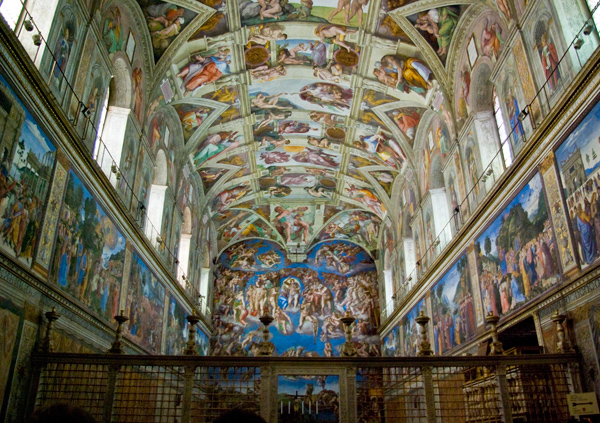 Το άγαλμα του Δαβίδ: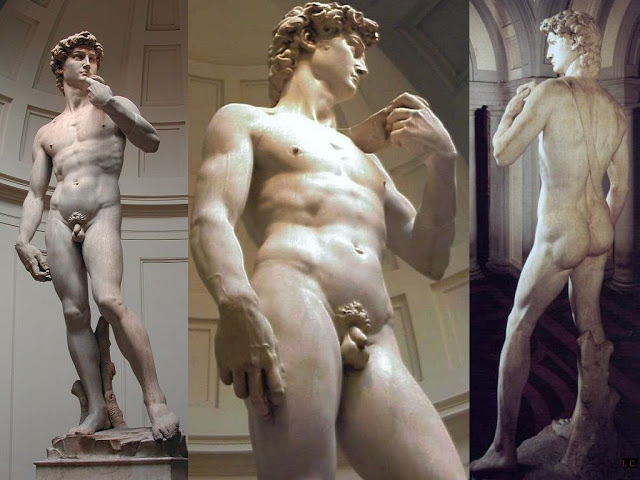 "Η δημιουργία του Αδάμ" (στην ουσία του Ανθρώπου) από την Καπέλα Σιξτίνα: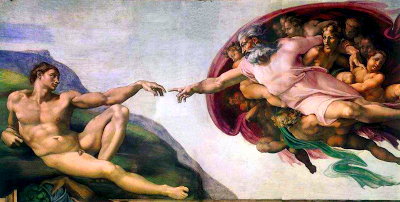 2.2.3.Χορός:  Καθώς φαίνεται ο χορός ως τρόπος διασκέδασης δεν παρατηρείται συχνά στην περιοχή της Ιταλίας. Μέχρι και την εποχή του Β΄ Παγκοσμίου Πολέμου ο ποιο δημοφιλής χορός ήταν η ταραντέλλα ,όμως στη συνέχεια και κυρίως από τη δεκαετία του 1960 και πέρα, με τη μεταβολή των κοινωνικών και οικονομικών συνθηκών, τα λαϊκά τελετουργικά δρώμενα αυτού του τύπου υποχώρησαν, παραμένοντας μόνο ως ανάμνηση για τους γεροντότερους.  H Tarantella λοιπόν, είναι παραδοσιακός χορός της Κάτω Ιταλίας.  Υπάρχουν αρκετές παραλλαγές του χορού αυτού, με διασημότερες τη ναπολιτάνικη και τη σιτσιλιάνικη. Σε άλλες περιοχές συναντάται ο ίδιος χορός με διαφορετικές ονομασίες, όπως, για παράδειγμα, στην Καμπανία με το όνομα "tammuriata" και στο Σαλέντο με το όνομα "pizzica".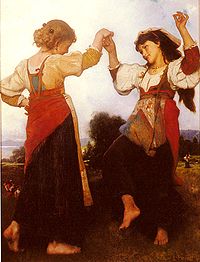   Η Tarantella ξεκινά από τα χρόνια του Μεσαίωνα και το όνομά της το έχει πάρει από την πόλη του Τάραντα, αλλά και τη γνωστή αράχνη ταραντούλα. Το 16ο και 17ο αιώνα πίστευαν ότι με το να χορεύεις στους τρελούς ρυθμούς της Ταραντέλα, θα σωζόσουν από τον "ταραντισμό", μια ασθένεια που προερχόταν από τσιμπήματα της αράχνης και προκαλούσε υστερικές αντιδράσεις. Μια εξήγηση γι' αυτή την πεποίθηση, ίσως είναι ότι, επειδή ο χορός ήταν κάτι το απαγορευμένο, οι γυναίκες χρησιμοποιούσαν αυτή τη δικαιολογία για να μπορούν να χορέψουν ελεύθερα.  Η ταραντέλα χορεύεται από ζευγάρια σε ρυθμό 6/8 ή 8/8 ή και 4/4. Πρόκειται για κυκλικό χορό με φορά των δεικτών του ρολογιού, μέχρις ότου ο ρυθμός γίνει πιο γρήγορος, οπότε τα ζευγάρια αλλάζουν κατεύθυνση.2.2.4.Κινηματογράφος: Ο ιταλικός κινηματογράφος, στον ένα περίπου αιώνα ζωής του, μάς έχει χαρίσει πολλά διαχρονικά αριστουργήματα. Τις ελαφρές κωμωδίες από την εποχή της ίδρυσης των στούντιο της Cinecittà διαδέχθηκε το κίνημα του νεορεαλισμού, που επικεντρώθηκε γύρω από την απεικόνιση της ζωής της εργατικής τάξης και του τρόπου με τον οποίο η χώρα άλλαζε σελίδα μετά τον Β΄ Παγκόσμιο Πόλεμο. Γνωστοί σκηνοθέτες και ηθοποιοί:Βιττόριο ντε Σίκα (Vittorio de Sica / 7 1901 - 1974): Υπήρξε ένας ιδιαίτερα χαρισματικός κινηματογραφικός σκηνοθέτης, αλλά και ηθοποιός. Παράλληλα μέσα από τα έργα του, ο Βιττόριο ντε Σίκα υπήρξε από τους κύριους εκπροσώπους του ιταλικού νεορεαλισμού 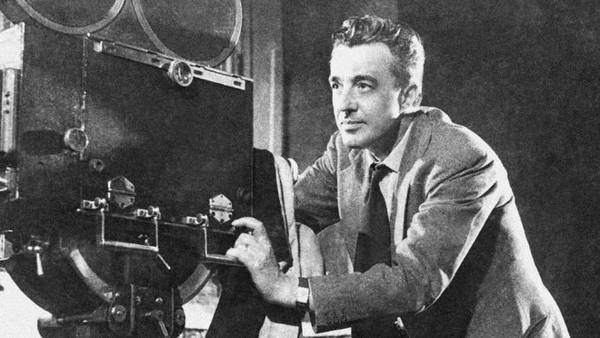 Γνωστές ταινίες που σκηνοθέτησε:  «Δυο ντουζίνες κόκκινα τριαντάφυλλα (1940)»,«Κλέφτης ποδηλάτων (Ladri Di Biciclette, 1948)», «Λούστρο Παπουτσιών (Sciuscia, 1946)» και η  «Φιλουμένα Μαρτουράνο - Γάμος Αλά Ιταλικά».   Πρώτος του ρόλος στον κινηματογράφο, που τον καθιέρωσε και ως κινηματογραφικό αστέρι, ήταν στην ταινία «Οι άντρες, τι παλιάνθρωποι!» (1932).Raf Vallone: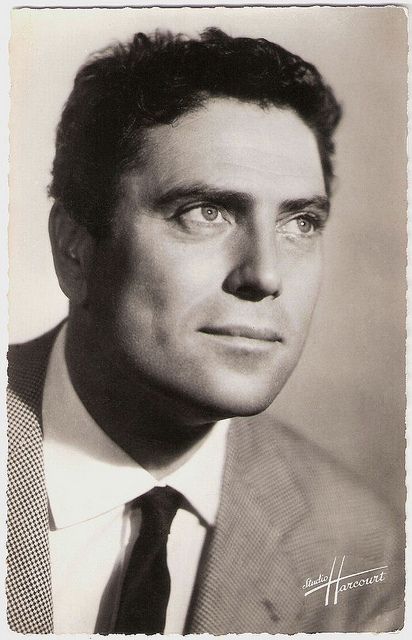 (17/2/1916-31/10/2002)                                  Παλιός ποδοσφαιριστής, είχαμε την ευκαιρία να τον απολαύσουμε και στην συγκλονιστική "ΦΑΙΔΡΑ" του Jules Dassin πλάι στην Μελίνα Μερκούρη.Tον είδαμε στους "Εραστές της Σάρκας" το 1953, στη "ΦΑΙΔΡΑ" το 1962, στο "Νεβαδα Σμιθ το 1966, στο "Ληστεία αλά Ιταλικά" το 1969, στο "Λιοντάρι της Ερήμου" το 1981 και στον "Νονός ΙΙΙ" το 1990.Βραβευμένος με ένα Βραβείο David di Donatello.  Sophia Loren: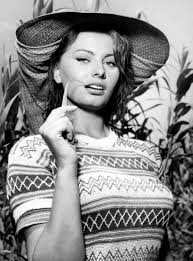   Η Σοφία Λόρεν (Sophia Loren, 20 Σεπτεμβρίου 1934) είναι Ιταλίδα ηθοποιός βραβευμένη με Όσκαρ Α' Γυναικείου Ρόλου για την ταινία του Βιττόριο ντε Σίκα Η Ατιμασμένη (La Ciociara, 1960). Θεωρείται από πολλούς η πιο δημοφιλής Ιταλίδα ηθοποιός της γενιάς της και είναι επίσης διάσημη ως ένα παγκόσμιο σύμβολο του σεξ.  Με 94 κινηματογραφικές ταινίες, αριθμός που προκαλεί ίλιγγο, 56 Κινηματογραφικά βραβεία, αριθμός εκπληκτικός και ακόμα 26  Υποψηφιότητες.Μια Γυναίκα που σφράγισε με το πέρασμά της ολάκερο τον Ιταλικό Κινηματογράφο.  Με ποιο γνωστές ταινίες τις:«L’oro di Napoli – The Gold of Naples» – 1954,Pane, amore e… – 1955La ciociara  – Two Women – 1960El Cid – 1961Matrimonio all’italiana – Marriage Italian Style – 1964(Θεοδώρα)                                                      3)  Ουκρανία  Η Ουκρανία είναι χώρα της Ανατολικής Ευρώπης. Συνορεύει με τη Ρωσία στα ανατολικά και βορειοανατολικά, τη Λευκορωσία στα βορειοδυτικά, την Πολωνία, τη Σλοβακία και την Ουγγαρία στα δυτικά, τη Ρουμανία και τη Μολδαβία στα νοτιοδυτικά, ενώ βρέχεται από τη Μαύρη Θάλασσα και την Αζοφική Θάλασσα στα νότια και νοτιοανατολικά αντίστοιχα. Η έκταση της χώρας είναι 603.628 τ.χλμ., καθιστώντας την έτσι την δεύτερη μεγαλύτερη σε έκταση χώρα της Ευρώπης, μετά την Ρωσία. Πρωτεύουσα της Ουκρανίας είναι το Κίεβο. Η επίσημη γλώσσα είναι τα ουκρανικά και το νόμισμα της χώρας είναι η γρίβνα ( όπου ένα ευρώ ισούται περίπου με28,8γρίβνας). 3.1  Η Ουκρανία είναι μια πολυπληθής χώρα. Φημίζεται για την αρχιτεκτονική της, για τους καλοσυνάτους κατοίκους της, για τις όμορφες κοπέλες καθώς και για την έντονη νυχτερινή ζωή. Για τους παραπάνω λόγους και επειδή είναι σχετικά μια φθηνή χώρα, σε σχέση με τις άλλες ευρωπαικές χώρες, για να την επισκεφθείς έχει ογκώδες τουρισμό. Έρχονται οι τουρίστες για διακοπές στις μεγάλες πόλεις της Ουκρανίας (και όχι μόνο) για να θαυμάσουν τα ιστορικά μνημεία και τις αξιοθαύμαστες εκκλησίες της. Επίσης, πολλοί αλλοδαποί νέοι σπουδάζουν στα ουκρανικά πανεπιστήμια, ιδίως της Οδησσού, του Χάρκοβου και του Κίεβου. Θεωρείται αγροτική χώρα και βιομηχανική. Πωλούνται μέταλλα και χτίζονται μεγάλα αεροπλάνα υπό παραγγελία. Επιπλέον, στην Ουκρανία ράβονται ρούχα για δημοφιλείς μάρκες (πχ zara). 3.2. Τέχνη της Ουκρανίας3.2.1. Μουσική  Αναφορικά με την παραδοσιακή μουσική στην Ουκρανία, πρέπει να πούμε ότι διατηρείται ζωντανή και είναι πολύ δημοφιλής, ακόμα και στις μέρες μας, παρά τον κατακλυσμό από την δυτική μουσική (και κυρίως την ποπ). Τα τελετουργικά τραγούδια, οι μπαλάντες και τα ιστορικά τραγούδια είναι τα πιο διάσημα, και συνήθως ερμηνεύονται ακαπέλα, ή με την συνοδεία παραδοσιακών οργάνων. Ένα από τα χαρακτηριστικά του προηγούμενου αιώνα στην ουκρανική επαρχία, ήταν η παραδοσιακή μουσική από πλανόδιους τυφλούς μουσικούς, που τους φώναζαν “kobzars” ή “lirnyks” (ανάλογα με το όργανο που έπαιζαν).Σημαντικό ρόλο στον ουκρανικό πολιτισμό παίζει και η εκκλησιαστική μουσική. Εμπνευσμένη από την βυζαντινή μουσική κατά κύριο λόγο, την συναντούμε σε διάφορες τοπικές παραλλαγές σε όλη την Ουκρανία.									  Το πιο δημοφιλές σύγχρονο ροκ συγκρότημα της Ουκρανίας ειναι το Okean Elzy Σχηματίστηκε το 1994 στην πόλη Λβιβ και έως σήμερα έχει κυκλοφορήσει 10 δίσκους οι περισσότεροι εκ των οποίων έγιναν πλατινένιοι. Ο τραγουδιστής του, ο  Σ. Βακαρτσούκ θεωρείται ένας από τους πιο επιτυχημένους μουσικούς στην Ουκρανία.Στην Eurovision του 2016, πρώτη στην ψηφοφορία βγήκε η Ουκρανία με το τραγούδι «1944» της Jamala. Οι στίχοι του είναι εμπνευσμένοι από την ιστορία της προ-γιαγιάς της Jamala, που εκδιώχθηκε με την οικογένεια της από την Κριμαία, μαζί με εκατοντάδες χιλιάδων άλλων Τατάρων, από τον Ιωσήφ Στάλιν. Είναι γραμμένοι μισοί στα αγγλικά και μισοί στη διάλεκτο της Κριμαίας.	Bandura ή kobza ονομάζεται το «εθνικό» μουσικό όργανο της Ουκρανίας. Πρόκειται για ένα έγχορδο όργανο, που συνοδεύει κυρίως τα παραδοσιακά τραγούδια της χώρας. Κατασκευάζεται από ξύλο και έχει οβάλ σχήμα, με 4 έως 8 χορδές. Ως kobza μπορούμε να το συναντήσουμε και στην ελληνική λογοτεχνία, από τον 6ο κιόλας αιλωνα μ.Χ. Παρά την έντονη λογοκρισία κατά την περίοδο που η Ουκρανία ήταν στην Σοβιετική Ένωση, η bandura κατάφερε να εξελιχθεί και να γίνει πολύ δημοφιλής και εκτός Ουκρανίας.						  Άλλο ένα γνωστό συγκρότημα είναι το Dakh Daughters το οποίο αποτελείται από νεαρές και ώριμες γυναίκες. Είναι ένα punk συγκρότημα παραδοσιακής μουσικής. Με μια μεγάλη δόση μαύρου χιούμορ οι Dakh Daughters αφηγούνται ωμές ιστορίες καθημερινής ζωής, περιγράφουν τοπία, εργοστάσια, πρόσωπα. Τέλος, το Στσε νε βμέρλα Ουκραίνι είναι ο εθνικός ύμνος της Ουκρανίας. Οι στίχοι αποτελούν την πρώτη στροφή από ένα πατριωτικό ποίημα , το οποίο γράφτηκε το 1862 από το Πάβλο Τσιμπίνσκι ( διάσημος εθνογράφος από το Κίεβο).3.2.2. Ζωγραφική & Γλυπτική & Αρχιτεκτονική 			  Η ζωγραφική στην Ουκρανία ολοένα και ανθίζει. Γνωστοί ζωγράφοι της είναι ο Ιλιά Ρέπιν , ο Ιβάν Κλιούν και ο Ταράς Σεβτσένκο. Ο Ιλιά Ρέπιν, γιος φτωχής οικογένειας από την περιοχή του Χαρκόβου, κέρδιζε τα προς το ζην για 3 χρόνια ζωγραφίζοντας εικόνες. Μεγαλώνοντας κέρδισε υποτροφία στην Ακαδημία Καλών Τεχνών της Αγίας Πετρούπολης. Ήταν ζωγράφος , γλύπτης, δημοσιογράφος, αυτοβιογράφος και βιογράφος. Γνωστοί του πίνακες είναι οι «Βαρκάρηδες του Βόλγα» και «Ιβάν Γκρόζνιι και ο γιος του Ιβάν».	Ο Ιβάν Κλιούν γεννήθηκε στο Μπολσίγιε Γκόρκι, της επαρχίας Βλαντιμίρ, ενώ από το 1881 ως το 1892 έζησε μαζί με την οικογένειά του στην Ουκρανία.     Ο Ταράς Σεβτσένκο ήταν ποιητής και καλλιτέχνης. Γεννήθηκε στο χωριό Μορίντσιτης Περιφερείας του Κιέβου. Θεωρείται ζωγράφος, ποιητής, ανθρωπολόγος, καλλιτέχνης,  συγγραφέας     και       θεατρικός  συγγραφέας.  	Η αρχιτεκτονική της Ουκρανίας φημίζεται για τις αθλητικές εγκαταστάσεις , για τα κτίρια και τις κατασκευές στην Κριμαία, τα μουσεία , τις οχυρώσεις και για τους χριστιανικούς ναούς.	  Στην περιοχή της Οδησσού στεγάζεται το Μουσείο Φιλικής Εταιρείας. Στο Μουσείο στεγάζεται επιστημονική βιβλιοθήκη με 6.000 τίτλους. Πρόσφατα εγκαινιάστηκε νέο λαογραφικό τμήμα στο Μουσείο, με αυθεντικά αντικείμενα που αποδίδουν την εικόνα της οικίας του Γρηγορίου Ιωάννη Μαρασλή. Ανάμεσα στα εκθέματα του μουσείου περιλαμβάνονται πρωτότυπα έργα σχετικά με τη δράση των Φιλικών, χάρτες, γκραβούρες και φωτογραφίες, έγγραφα στον κρυπτογραφικό κώδικα των Φιλικών, χειρόγραφα σχετικά με την ίδρυση της Φιλικής Εταιρείας, κτλ. 		  Το Μανγκούπ , επίσης γνωστό ως Μανγκούπ Καλέ (kale σημαίνει "φρούριο" στα τούρκικα), είναι ιστορικό φρούριο στην Κριμαία , το οποίο ευρίσκεται επί ενός οροπεδίου σε απόσταση περίπου 14 χιλιομέτρων στα ανατολικά της Σεβαστούπολης (πρώην Χερσονήσου).  Κατά τον πρότερο Μεσαίωνα ήταν γνωστό υπό την ονομασία Δόρος ή Δόρυ από τους Βυζαντινούς ενώ αργότερα έλαβε την κιπτσακική ονομασία Μανγκούπ. Ο Καθεδρικός Ναός του Αγίου Βλαδίμηρου είναι Ορθόδοξη εκκλησία στην Σεβαστούπολη της Κριμαίας, η οποία ανεγέρθηκε μετά το πέρας του Κριμαικού πολέμου ως μνημείο εις μνήμην των ηρώων της Πολιορκείας της Σεβαστούπολης (1854–1855).Η εκκλησία περιλαμβάνει τους τάφους του Λαζάρεφ και τριών εκ των μαθητευόμενών του – Βλαντιμίρ Κορνίλοφ, Βλαντιμίρ Ιστόμιν και Πάβελ Ναχίμοφ – οι οποίοι απεβίωσαν κατά την διάρκεια της πολιορκίας.   Η αρχιτεκτονική της εκκλησίας είναι Νεοβυζαντινή. Το αρχικό σχέδιο φιλοτεχνήθηκε από τον Κονσταντίν Τον για τον Καθεδρικό ναό της Χερσονήσου. Η εκ νέου επεξεργασία του έγινε από έναν τοπικό αρχιτέκτονα, τον Αλεξέι Αβντέγιεφ. Το κάτω τμήμα της εκκλησίας καθαγιάστηκε το 1881, ενώ η ανέγερση του άνω τμήματός της ολοκληρώθηκε 7 χρόνια αργότερα.								 3.2.3. Χορός Σχετικά με τον χορό μπορούμε να μιλήσουμε για την χορευτική ομάδα Virsky. Πρόκειται για ένα μουσικό ανσάμπλ παραδοσιακών χορών της Ουκρανίας, και ταξιδεύουν ανά τον κόσμο δίνοντας συναυλίες. Η ομάδα είναι γνωστή για την σχολαστική της ακρίβεια, και αυτό το απόσπασμα από μια πρόβα τους μας δείχνει το γιατί.  Ο χορός που εκτελείται σε αυτό το βίντεο ονομάζεται “Hopak”, προορίζεται για το μεγάλο φινάλε του σόου τους και θεωρείται ο πολύ δύσκολος. Ο αθλητισμός και η αντοχή που επιδεικνύουν οι νεαροί χορευτές είναι πραγματικά εντυπωσιακός.                                     http://www.videoman.gr/866031.2.4. Κινηματογράφος  Η Ουκρανία έχει μια επίδραση στην ιστορία του κινηματογράφου. Ευδιάκριτοι ουκρανικοί διευθυντές περιλαμβάνοντας τους  Oleksandr Dovzhenko, Dzyha Vertov και Serhiy Paradzhanov. Dovzhenko αναφέρονται συχνά ως ένας από τους πιο σημαντικούς της Σοβιετικής σκηνοθέτες, καθώς επίσης και όντας πρωτοπόροι της σοβιετικής θεωρίας του μοντάζ.   Το 1927 Τζίγκα Βερτόφ μετακόμισε από τη Μόσχα προς την Ουκρανία. Στο στούντιο ταινία VUFKU έκανε αρκετά avant-garde ντοκιμαντέρ, μεταξύ των οποίων «το ενδέκατο έτος», «Ο άνθρωπος με την Κινηματογραφική Μηχανή» και το πρώτο ουκρανικό sound ντοκιμαντέρ «Ο ενθουσιασμός».							  Ο Paradzhanov ήταν ένας Αρμένιος σκηνοθέτης και καλλιτέχνης που συνέβαλε σημαντικά στον ουκρανικό, αρμενικό και γεωργιανό κινηματογράφου, εφηύρε το δικό του  κινηματογραφικό στυλ, της Ουκρανίας ποιητικό κινηματογράφο, η οποία ήταν εντελώς έξω από το βήμα με τις κατευθυντήριες αρχές του σοσιαλιστικού ρεαλισμού.       Ουκρανοί παραγωγοί δραστηριοποιούνται σε διεθνείς συμπαραγωγές, ενώ οι ουκρανικοί ηθοποιοί, σκηνοθέτες διαθέτουν πλήρωμα τακτικά σε ρωσικες (και πρώην σοβιετικές) ταινίες. Οι επιτυχημένες ταινίες βασίστηκαν σε ουκρανικό λαό, ιστορίες ή γεγονότα, συμπεριλαμβανομένων των Θωρηκτό Ποτέμκιν, ο άνθρωπος με την Κινηματογραφική Μηχανή, και όλες είναι φωτισμένες.Τέλος, γνωστοί ηθοποιοί της Ουκρανίας είναι οι: Άννα Σεντοκόβα , η Όλγα Ρομανόφασκαγια, η Άννα Αντρουσένκο και η Άνι Λόρακ.  (Καλλίτσα)                                                        4.ΓΕΡΜΑΝΙΑ4.1.Η Γερμανία, επίσημα Ομοσπονδιακή Δημοκρατία της Γερμανίας (γερμανικά: Bundesrepublik Deutschland), είναι μία από τις μεγαλύτερες σε πληθυσμό χώρες της Ευρώπης, η πολυπληθέστερη χώρα στην Ευρωπαϊκή Ένωση και κινητήρια δύναμή της, και μία από τις σημαντικότερες βιομηχανικές και ανεπτυγμένες χώρες του κόσμου. Συνορεύει προς τα βόρεια με τη Δανία, στα ανατολικά με την Πολωνία και την Τσεχία, στα νότια με την Αυστρία και την Ελβετία και στα δυτικά με τη Γαλλία, το Λουξεμβούργο, το Βέλγιο και την Ολλανδία. Στα βόρεια βρέχεται από τη Βόρεια Θάλασσα και τη Βαλτική. Η Γερμανία (η τότε Δυτική Γερμανία) είναι ένα από τα ιδρυτικά μέλη της Ευρωπαϊκής Ένωσης.Ζωγραφική και χαρακτική  Η τυπογραφία με τη χρήση της ξυλογραφίας και της χαρακτικής (πιθανώς άλλη μια εφεύρεση των Γερμανών) ήταν ήδη περισσότερο ανεπτυγμένη στη Γερμανία και τις Κάτω Χώρες σε σχέση με οπουδήποτε αλλού, και οι Γερμανοί πήραν το προβάδισμα στην καλλιέργεια της τέχνης της εικονογράφησης βιβλίων, με τα ξύλινα κινητά στοιχεία να δανείζονται σε εκδότες που εργάζονταν σε διάφορες πόλεις και γλώσσες. Ο σημαντικότερος καλλιτέχνης της Γερμανικής Αναγέννησης, ο Άλμπρεχτ Ντύρερ (1471-1528), ξεκίνησε την καριέρα του ως μαθητευόμενος σε ένα σημαντικό εργαστήρι της Νυρεμβέργης, εκείνο του Μίχαελ Βόλγκεμουτ (Michael Wolgemut), ο οποίος είχε εγκαταλείψει σε μεγάλο βαθμό τη ζωγραφική για να αφιερωθεί στην καινούρια αυτή τεχνική. Ο Ντύρερ εργάστηκε στη δημιουργία του πολυτελέστερα εικονογραφημένου βιβλίου της εποχής, του «Χρονικού της Νυρεμβέργης», το οποίο εξέδωσε ο νονός του, Άντον Κόμπεργκερ (Anton Koberger), ο μεγαλύτερος εκδότης εκτυπωμένων συγγραμμάτων της εποχής.4.2.Τέχνες:4.2.1.Γλυπτική:Η γλυπτική σε μάρμαρο δεν υπήρξε ιδιαίτερα δημοφιλής κατά την περίοδο της Αναγέννησης στη Βόρεια Ευρώπη, ωστόσο οι Γερμανοί αρίστευαν στην ξυλογλυπτική.Κορυφαίοι Γερμανοί γλύπτες ήταν οι:•	Χανς Μούλτσερ (Hans Multscher, 1400-1467) γνωστός για τις Αγίες Τράπεζες των Βούρτσαχερ (Wurzacher , 1437) και Στέρτσινχ (Sterzing , 1457).•	Μίχαελ Πάχερ (Michael Pacher, 1430-1498) γνωστός για την «Αγία Τράπεζα του Αγίου Βόλφγκανγκ» (1471-1481).•	Φάιτ Στος (περ.1447-1533) δημιουργός του «Βωμού της Βασιλικής της Παναγίας» στην Κρακοβία (1477-1489).•	Τίλμαν Ρίμενσνάιντερ (Tilman Riemenschneider, περ.1460-1531) που λάξευσε το «Βωμό του Αγίου Αίματος» (1499-1504).•	Γκρέγκορ Έρχαρτ (Gregor Erhart, περ.1460-1540) γνωστός για γλυπτό που απεικονίσει τη Μαρία Μαγδαληνή («La Belle Allemande») (περ.1500).4.2.2.Αρχιτεκτονική:  Η αναγεννησιακή αρχιτεκτονική αφίχθη στην Αυστρία και τη Γερμανία σχετικά αργά. Στην Αυστρία η ελληνορωμαϊκή παράδοση είχε μεγαλύτερη παράδοση από ό,τι στη Γερμανία, όπου οι γηγενείς αρχιτέκτονες συχνά αντλούσαν έμπνευση από τα ίδια φλαμανδικά εγχειρίδια που καθοδηγούσαν τους Ελισαβετιανούς και Ιακώβειους αρχιτέκτονες στην Αγγλία. Για το λόγο αυτό τα κτίρια του ύστερου 16ου και πρώιμου 17ου αιώνα παρουσιάζουν ομοιότητες με τα σύγχρονά τους αγγλικά.Η διευθέτηση με τάξη των στηλών, των παραστάδων και των υπέρθυρων, καθώς και η χρήση ημικυκλικών τόξων, ημισφαιρικών θόλων, κόγχων και aediculae, αντικατέστησαν τα πιο σύνθετα αναλογικά συμπλέγματα και ακανόνιστα προφίλ των μεσαιωνικών κτισμάτων. Τα σχέδια των αναγεννησιακών κτιρίων διαθέτουν απλά σχήματα όπως τετράγωνα και κύκλους. Οι προσόψεις στεφανώνονται από αέτωμα και οργανώνονται με σύστημα από παραστάδες, αψίδες και γείσα.[8]Παραδείγματα αρχιτεκτονικής της εποχής αποτελούν τα Δημαρχεία στις πόλεις Άουγκσμπουργκ (1615–20), Βρέμη, Λειψία (ξεκίνησε το 1556), Μόλσχαϊμ (Molsheim), Πάντερμπορν (Paderborn), και Πόζναν. Επίσης η Εκκλησία της Μαρίας (Marienkirche) στο Βόφενμπούτελ (Wolfenbuttel) (ξεκίνησε το 1607), η Εκκλησία του Αγίου Μιχαήλ στο Μόναχο (ξεκίνησε το 1583 και είναι η μεγαλύτερη Αναγεννησιακή βορείως των Άλπεων) και η Χόφκιρχε (Hofkirche) στο Νόιμπουργκ (Neuburg). Επίσης, προσθήκες στα Σλος (Schloss) της Χαϊδελβέργης (1556), του Ασάφενμπουργκ (1605–14), της Στουτγκάρδης και του Βίλχελμσμπουργκ (Wilhelmsburg).4.2.3.Μουσική:  Η μουσική της Αναγέννησης στη Γερμανία καθορίζεται από το γενικότερο πλαίσιο της εκκλησιαστικής μεταρρύθμισης του Μαρτίνου Λούθηρου και εντοπίζεται στην περίοδο της ώριμης Αναγέννησης, κατά τον 16ο αιώνα. Η μουσική χρησιμοποιείται ως μέσο απόδοσης ενός φιλελεύθερου πνεύματος, προκειμένου να γίνει μεγαλύτερη η προσέλευση των πιστών. Η εύκολη μελωδία και οι μεγαλόπνοες φόρμες είναι τα γενικά χαρακτηριστικά των μουσικών ύμνων (χορικά), τους οποίους χειρίστηκαν με προσωπικό ύφος συνθέτες όπως ο Γιόχαν Βάλτερ, ο Γκεόργκ Ράου, ο Γιοχάνες Έκαρντ και ο Μίχαελ Πρετόριους. Το χορικό (ευρέως γνωστό και ως κοράλ) έφρασε στο απόγειό του πολύ αργότερα, κατά τον 18ο αιώνα μέσω του Μπαχ. Κατά την ίδια περίοδο στη Γερμανία αναπτύχθηκαν και άλλες φόρμες που θεμελιώθηκαν στη γαλλοφλαμανδική Σχολή, όπως λειτουργίες, καντάτες, πάθη και φαντασίες για εκκλησιαστικό όργανο.  Η Γερμανική μουσική έχει να επιδείξει αντιπροσώπους με παγκόσμιο κύρος. Οι πιο γνωστοί κλασικοί μουσικοί της Γερμανίας είναι οι εξής: Μπαχ, Γκλούκ, Μότσαρτ, Χέντελ, Χάιντν, Μπετόβεν, Βέμπερ, Σούμπερτ, Μέντελσον, Σούμαν, Μπραμς, Βάγκνερ, Στράους.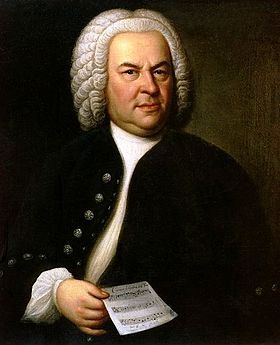   Μπαχ Ο Γιόχαν Σεμπάστιαν Μπαχ (Johann Sebastian Bach,) ήταν Γερμανός συνθέτης, διευθυντής ορχήστρας, εκπαιδευτικός και εκτελεστής (οργανίστας, κλειδοκυμβαλίστας, βιολιστής και βιολονίστας) της περιόδου Μπαρόκ. 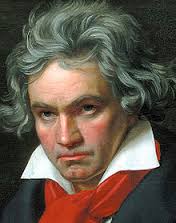   Μπετόβεν Ο Λούντβιχ βαν Μπετόβεν Αποτέλεσε μία από τις κεντρικότερες μορφές της κλασικής μουσικής και συγκαταλέγεται σήμερα ανάμεσα στους ευρύτερα αποδεκτούς συνθέτες όλων των μουσικών περιόδων και τους πλέον γνωστούς όλων των εποχών. Ο Μπετόβεν αν και ανήκει περισσότερο στην κλασική περίοδο, συνδέθηκε με το κίνημα του ρομαντισμού που ακολούθησε και τα τελευταία του έργα διακρίνονται από έντονα ρομαντικά στοιχεία. Οι συμφωνίες και τα κοντσέρτα για πιάνο που συνέθεσε αποτελούν τα πιο δημοφιλή έργα του. Από πολλούς αναγνωρίζεται ως μια από τις μουσικές ιδιοφυΐες, παράδειγμα και μέτρο σύγκρισης για όλους τους μεταγενέστερους συνθέτες. 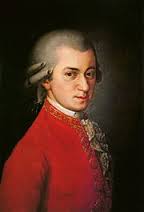    Μότσαρτ: Ο Βόλφγκανγκ Αμαντέους Μότσαρτ είναι ένας από τους σημαντικότερους συνθέτες κλασικής μουσικής. Μαζί με τον Γιόζεφ Χάιντν, τον Λούντβιχ βαν Μπετόβεν και τον Φραντς Σούμπερτ αποτελούν τους σημαντικότερους εκπροσώπους του λεγόμενου βιεννέζικου κλασικισμού, του κλασικισμού και τη λεγόμενη «Πρώτη Σχολή της Βιέννης» . Συνέθεσε περισσότερα από 600 έργα, μουσική δωματίου, συμφωνική και εκκλησιαστική μουσική, καθώς και μικρότερες συνθέσεις: παραλλαγές, φαντασίες, σονάτες, άριες κ.α.   Διάσημα Γερμανικά Συγκροτήματα Κάποια σύγχρονα μουσικά συγκροτήματα γνωστά πέρα απο τα σύνορα της Γερμανίας είναι τα εξής : Scorpions City Rammstein Die Fantastischen Vier.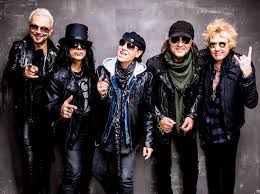   Οι Σκόρπιονς (Scorpions) είναι ένα ροκ συγκρότημα από το Ανόβερο της Γερμανίας. Σχηματίστηκε το 1965 από τον κιθαρίστα Ρούντολφ Σένκερ, ο οποίος είναι το μόνο σταθερό μέλος της μπάντας. Το συγκρότημα έγινε γνωστό κατά τη δεκαετία του 1980, έπειτα από την μεγάλη μουσική επιτυχία του, κυρίως μέσα από τα τραγούδια Rock You Like a Hurricane, Νo one Like You, Send me an Angel, Still Loving You και Wind of Change. Η μπάντα είναι ταξινομημένη στην 40ή θέση, στον κατάλογο του VH1 με τις μεγαλύτερες μπάντες της ροκ μουσικής σκηνής. Eπίσης, τo Rock You Like a Hurricane βρίσκεται στη 18η θέση του καταλόγου του VH1, με τα 100 καλύτερα ροκ κομμάτια. Στις 24 Ιανουαρίου 2010, μετά από 46 χρόνια εκτελέσεων, η μπάντα ανακοίνωσε ότι θα αποσυρθεί μετά από μια περιοδεία για την υποστήριξη του νέου τους άλμπουμ Sting in the Tail. H μπάντα πούλησε πάνω από 100 εκατομμύρια άλμπουμ σε όλο τον κόσμο. 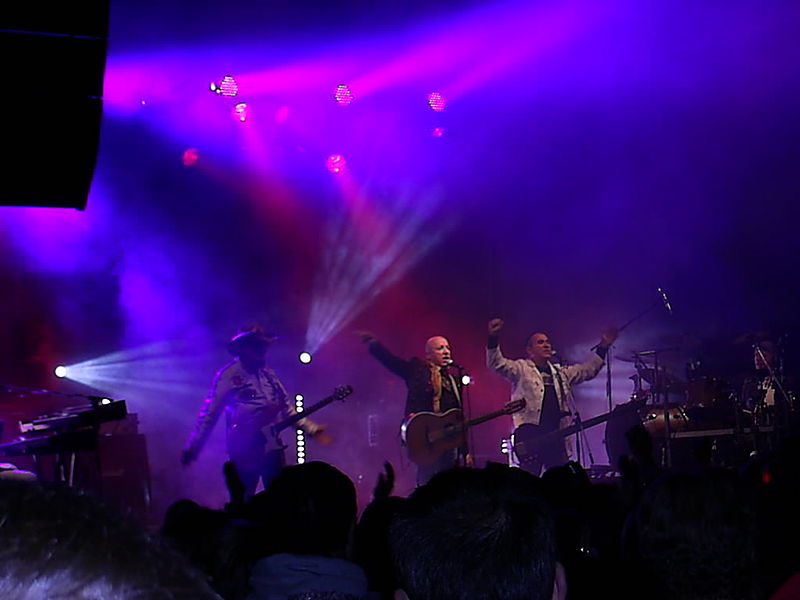   Οι City είναι (άλλοτε) ανατολικογερμανικό συγκρότημα της ροκ μουσικής. Υπάρχει ακόμα και δίνει συναυλίες μετά από σαράντα χρόνια παρουσίας στη σκηνή με την αρχική του σύνθεση. 4.2.4.ΧΟΡΟΙ  ΛΑΝΤΛΕΡ: Το λάντλερ είναι ένας παραδοσιακός χορός σε χρόνο 3/4 Χορεύεται από ζευγάρια που χοροπηδάνε. ΣΟΥΠΛΑΤΕΡ:Το σούπλατερ είναι ένας παραδοσιακός Βαυαριανός χορός, και αποτελεί εξέλιξη του λάντλερ. ΒΑΛΣ: Το Βαλς είναι ένας παραδοσιακός χορός της Γερμανίας που χορεύεται σε κλειστή θέση. ΤΣΒΙΦΑΧΕΡ: Είναι Γερμανικός χορός με γρήγορο ρυθμό και μεταβαλλόμενα ρυθμικά τέμπο. ΠΟΛΚΑ: Η πόλκα είναι ένας εύθυμος, ζωντανός χορός με καταγωγή από την κεντρική Ευρώπη, από την Τσεχία, που διαδόθηκε ιδιαίτερα κατά τον 19ο αιώνα, μετά το 1830. Είναι συνηθισμένος στη Σουηδία, Λιθουανία, Τσεχία, Πολωνία, Γερμανία, Ουγγαρία, Αυστρία, Ρωσία, Σλοβενία και Σλοβακία. Από τις γνωστότερες πόλκες είναι οι συνθέσεις του Γιόχαν Στράους (πατέρα και γιου). Οι πόλκες έχουν ρυθμό 2/4 ΡΑΪΓΚΕΝ: Υπάρχουν δύο διαφορετικές κατηγορίες χορού που ονομάζεται κυκλικός χορός. Οι χοροί που ανήκουν στην πρώτη από τις κατηγορίες αυτές συχνά θεωρούνται εθνικοί, λαϊκοί ή πατριωτικοί χοροί. Οι χοροί στην δεύτερη κατηγορία είναι πιο στενά συνδεδεμένοι με την κοινωνία του χορού. Παραδοσιακα Οργανα Τρομπονι Ντεφι Ακκορντεον Πιανο Κιθαρα Τουμπα.5.  Ερωτηματολόγιο:  Ας δούμε λοιπόν, μερικά στατιστικά με τις απόψεις μερικών ανθρώπων για τα ταξίδια: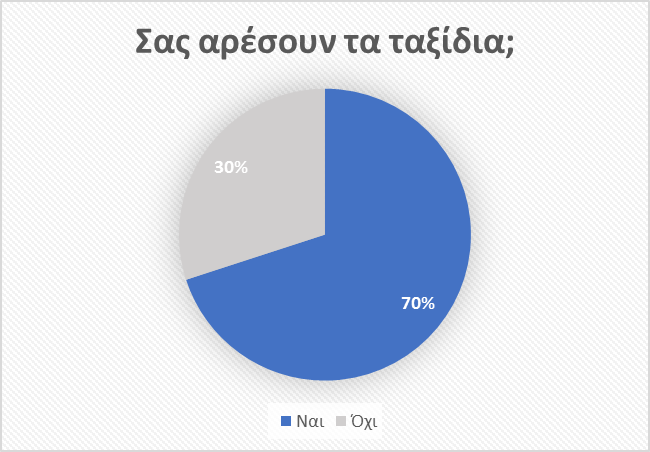   Από το παραπάνω γράφημα διαφαίνεται ότι στο μεγαλύτερο μέρος των ερωτώμενων αρέσουν τα ταξίδια.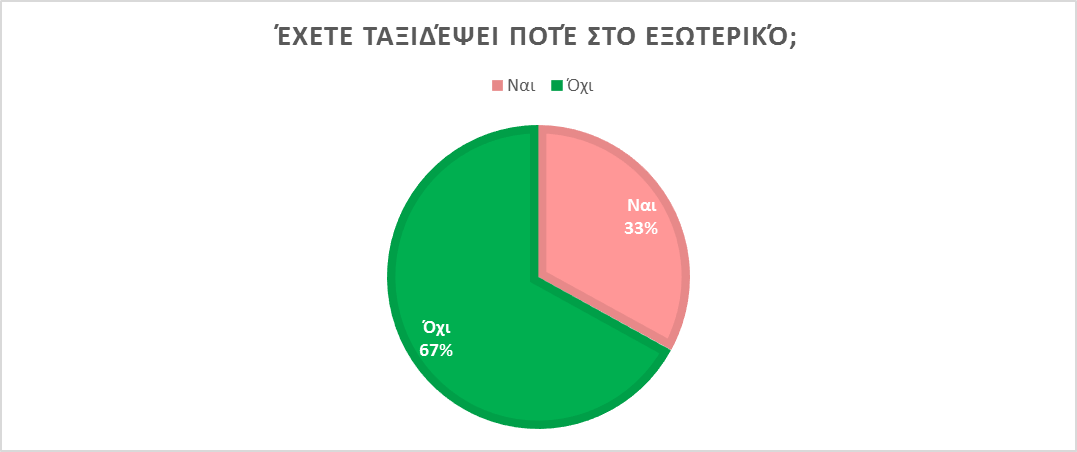 Ένα όμως πολύ μεγάλο μέρος τους δεν έχει ταξιδέψει στο εξωτερικό…..                                   Όμως μεγάλο μέρος τους θα ήθελε!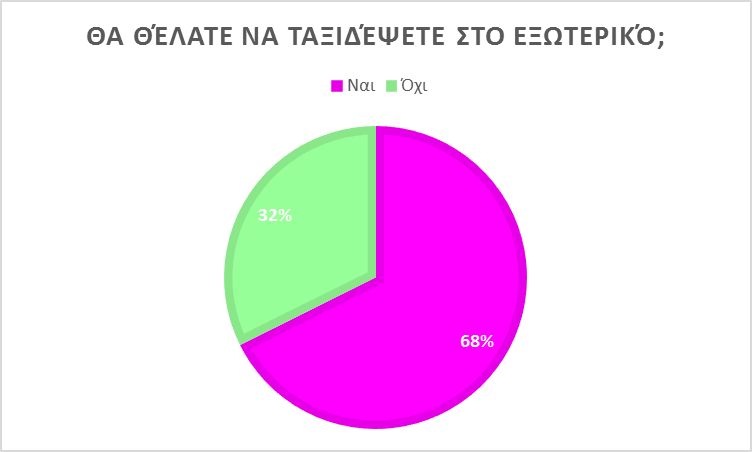 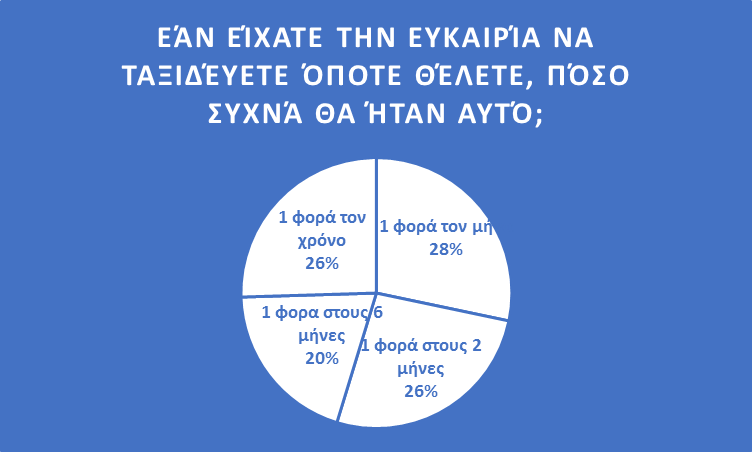 Ενώ παράλληλα πολύ μεγάλο μερός τους εάν είχε την ευκαιρία θα ταξίδευε 1 φορά τον μήνα!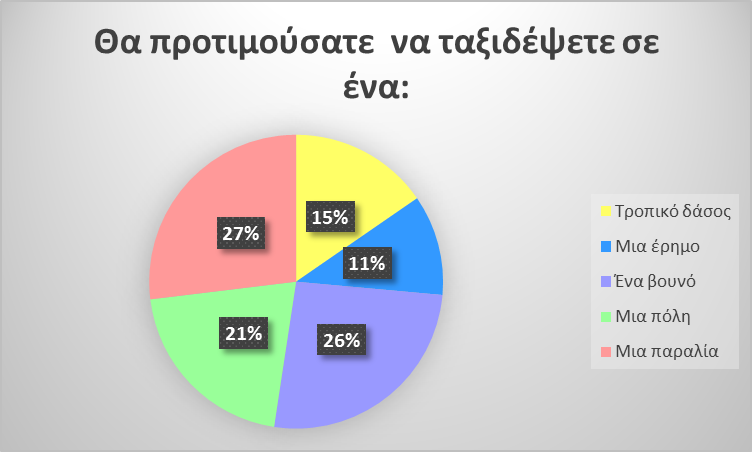 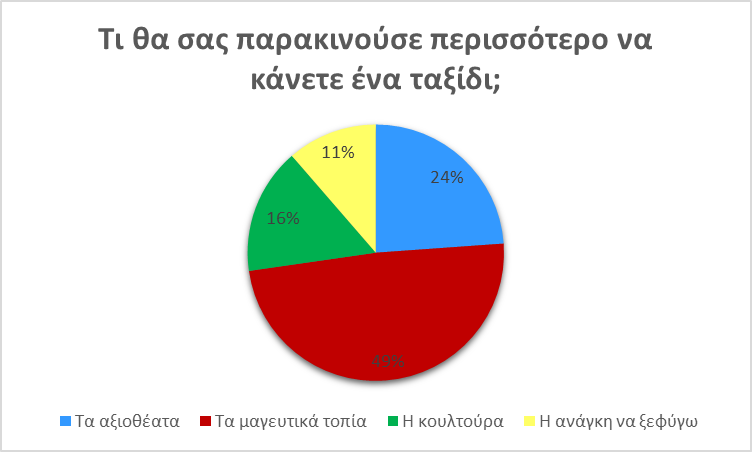 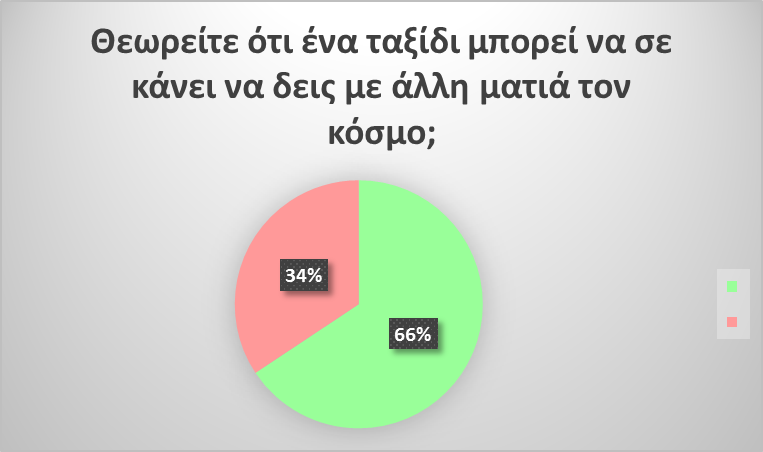   Φαίνεται πως η αρχική μας θεωρεία για την σημασία των ταξιδιών  αποδεικνύεται σε αυτό το γράφημα. Ένα ταξίδι μπορεί να αλλάξει τον τρόπο σκέψης του ανθρώπου.(Θεοδώρα)                                        6. Βιβλιογραφία:2.Ιταλία:2.1.Εισαγωγή: https://news.youropia.gr/post.php?id=602042.2.Τέχνη:2.2.1.Μουσική:http://www.jazzbluesrock.gr/dromoi_klasikhs_mousikhs-oi_deka_italoi_synthhets_5150https://el.wikipedia.org/wiki/%CE%9A%CE%B1%CF%84%CE%B7%CE%B3%CE%BF%CF%81%CE%AF%CE%B1:%CE%99%CF%84%CE%B1%CE%BB%CE%BF%CE%AF_%CF%83%CF%85%CE%BD%CE%B8%CE%AD%CF%84%CE%B5%CF%82https://el.wikipedia.org/wiki/%CE%9A%CE%B1%CF%84%CE%B7%CE%B3%CE%BF%CF%81%CE%AF%CE%B1:%CE%9C%CE%BF%CF%85%CF%83%CE%B9%CE%BA%CE%AE_%CF%83%CF%84%CE%B7%CE%BD_%CE%99%CF%84%CE%B1%CE%BB%CE%AF%CE%B1https://el.wikipedia.org/wiki/%CE%91%CE%BD%CF%84%CF%8C%CE%BD%CE%B9%CE%BF_%CE%92%CE%B9%CE%B2%CE%AC%CE%BB%CE%BD%CF%84%CE%B9#.CE.8E.CF.86.CE.BF.CF.82_.CE.BA.CE.B1.CE.B9_.CE.B5.CF.80.CE.B9.CF.81.CF.81.CE.BF.CE.AD.CF.822.2.2.Ζωγραφική και γλυπτική:https://el.wikipedia.org/wiki/%CE%9B%CE%B5%CE%BF%CE%BD%CE%AC%CF%81%CE%BD%CF%84%CE%BF_%CE%BD%CF%84%CE%B1_%CE%92%CE%AF%CE%BD%CF%84%CF%83%CE%B9https://el.wikipedia.org/wiki/%CE%91%CE%BD%CE%B1%CE%B3%CE%B5%CE%BD%CE%BD%CE%B7%CF%83%CE%B9%CE%B1%CE%BA%CE%AE_%CF%84%CE%AD%CF%87%CE%BD%CE%B7http://texni-zoi.blogspot.gr/2013/04/michelangelo.htmlhttps://el.wikipedia.org/wiki/%CE%9C%CE%B9%CF%87%CE%B1%CE%AE%CE%BB_%CE%86%CE%B3%CE%B3%CE%B5%CE%BB%CE%BF%CF%82http://photodentro.edu.gr/lor/handle/8521/87922.2.3.Χορός:https://el.wikipedia.org/wiki/%CE%A4%CE%B1%CF%81%CE%B1%CE%BD%CF%84%CE%AD%CE%BB%CE%B1_%CE%A0%CE%AF%CF%84%CF%83%CE%B9%CE%BA%CE%B1http://italianogr.blogspot.gr/2011/04/tarantella.html2.2.4.Κινηματογράφος:     https://el.wikipedia.org/wiki/%CE%92%CE%B9%CF%84%CF%84%CF%8C%CF%81%CE%B9%CE%BF_%CE%BD%CF%84%CE%B5_%CE%A3%CE%AF%CE%BA%CE%B1http://cinefil.pblogs.gr/2014/07/afierwma-stis-iereies-toy-italikoy-kinhmatografoy.htmlhttp://cinefil.pblogs.gr/tags/italikos-kinimatografos-gr.htmlhttps://el.wikipedia.org/wiki/%CE%A3%CE%BF%CF%86%CE%AF%CE%B1_%CE%9B%CF%8C%CF%81%CE%B5%CE%BDhttp://cinefil.pblogs.gr/tags/italikos-kinimatografos-gr.htmlΟυκρανία:(https://el.wikipedia.org/wiki/%CE%9F%CF%85%CE%BA%CF%81%CE%B1%CE%BD%CE%AF%CE%B1 ) 	(https://hungrypartier.com/10-reasons-why-i-fell-in-love-with-kiev-ukraine/ )(http://www.tralala.gr/planet-music-tour-33-oukrania-ukraine/)(https://el.wikipedia.org/wiki/%CE%A3%CF%84%CF%83%CE%B5_%CE%BD%CE%B5_%CE%B2%CE%BC%CE%AD%CF%81%CE%BB%CE%B1_%CE%9F%CF%85%CE%BA%CF%81%CE%B1%CE%90%CE%BD%CE%B9)(https://el.wikipedia.org/wiki/%CE%9A%CE%B1%CF%84%CE%B7%CE%B3%CE%BF%CF%81%CE%AF%CE%B1:%CE%A4%CE%AD%CF%87%CE%BD%CE%B5%CF%82_%CF%83%CF%84%CE%B7%CE%BD_%CE%9F%CF%85%CE%BA%CF%81%CE%B1%CE%BD%CE%AF%CE%B1)	https://en.wikipedia.org/wiki/Cinema_of_Ukraine